生物多样性和生态系统服务政府间
科学与政策平台全体会议第九届会议2022年7月3日至9日，德国波恩生物多样性和生态系统服务政府间科学与政策平台
全体会议第九届会议工作报告	一、	会议开幕生物多样性和生态系统服务政府间科学与政策平台（生物多样性平台）全体会议第九届会议2022年7月3日至9日在德国波恩世界会议中心举行。生物多样性平台主席Ana María Hernández Salgar女士在举行音乐表演和播放一个介绍生物多样性平台许多成就的视频后，于上午10时10分宣布会议开幕并对与会者表示欢迎。下列人士致开幕词：联合国环境规划署（环境署）执行主任英厄·安诺生女士，她代表支持生物多样性平台的四个联合国伙伴组织（联合国环境规划署（环境署）、联合国教育、科学及文化组织（教科文组织）、联合国开发计划署（开发署）和联合国粮食及农业组织（粮农组织））发言；生物多样性平台执行秘书Anne Larigauderie女士；生物多样性平台主席。随后，德国联邦环境、自然保护、核安全和消费者保护部长施特菲·莱姆克女士和波恩市副市长Ursula Sautter女士也致了开幕词。环境署执行主任在视频致词中回顾说，联合国环境规划署联合国环境大会在2022年2月第五届会议续会上承诺加强保护自然的行动，以应对气候变化、自然和生物多样性丧失以及污染和废物这三大地球危机。特别值得注意的是，环境大会该届会议通过了若干决议，决定设立一个科学与政策委员会，以进一步推动化学品和废物的健全管理和防止污染，并要求在2024年之前制定一项具有法律约束力的塑料污染国际协定。她强调指出其他几次国际会议的成果。纪念环境署成立五十周年的联合国环境大会特别会议的政治宣言确认科学对于支持针对生物多样性采取有效行动和作出决策至关重要，她同时也强调指出，迫切需要制止和扭转生物多样性的减少，必须将生物多样性纳入主流以振兴经济，改善生计和消除贫穷。纪念1972年联合国人类环境会议五十周年和环境规划署成立五十周年的国际活动“斯德哥尔摩+50：一个人人繁荣的健康地球——我们的责任，我们的机会”（斯德哥尔摩+50）表明，国际社会准备改革经济，协助创建一个健康的地球，从而为人类的福祉、和平与繁荣作出贡献。她指出，生物多样性平台提供知识和新的见解，在为生物多样性政策和行动提供科学依据方面发挥了关键作用，她说生物多样性平台有很多产生更大影响的机会，包括通过在开展评估与分发评估报告和在实际决策工作过程中采纳评估结果之间寻求可行的平衡，来加强科学与政策的衔接；审查如何以最佳方式利用全球评估来支持国家和地方的生物多样性行动；提供强有力的支持，让企业与自然一起和谐发展，例如，支持自然相关财务披露工作队；并协助开展与2020年后全球生物多样性框架有关的全球评估工作。最后，她强调了四个联合国伙伴组织关于支持生物多样性平台和生物多样性的承诺。生物多样性平台执行秘书在发言中欢迎各位与会者来到波恩，并回顾说，本届会议时值生物多样性平台成立十周年，平台一开始就通过了具有创新性的雄心勃勃的业务原则、概念框架和工作方案。概念框架不仅让不同的世界观和知识体系相互共存，而且让它们相互充实，不断促进在生物多样性平台的工作中表达各种自然价值观。生物多样性平台除了进行评估外，还让不同区域、年龄、背景和知识体系的广大民众以有意义的方式参与其中和使用其产品。在短短10年内，生物多样性平台已成为生物多样性和自然知识的一个可信来源，向世界各地越来越多的行为体提供信息，包括通过它的八份报告形成一个强大的知识库，为决策提供信息。生物多样性平台现在已准备好重点提供行动备选方案。请全体会议本届会议核准的野生物种价值和可持续利用评估预计将激励和支持在有关自然的决策中采纳多种价值，为更可持续地利用野生物种提供备选方案。关于生物多样性丧失的根本原因和实现2050年生物多样性愿景所需的转型变革的决定性因素及各种备选方案的专题评估（转型变革评估）和关于生物多样性、水、粮食和健康之间相互联系的专题评估（关系链评估）将为变革性行动提供信息，让社会实现重大发展目标，包括消除饥饿、保障水和健康的目标，这要归功于自然，而不是以自然为代价。希望科学和知识的力量将激励生物多样性公约缔约方大会在2022年晚些时候举行的第十五次会议上批准一个强有力的2020年后全球生物多样性框架。她最后感谢所有在过去一年中为生物多样性平台做过贡献的人，包括生物多样性平台成员、利益攸关方、科学家和其他知识持有者，并感谢德国政府对生物多样性平台的持续支持和对平台工作的关注。生物多样性平台主席在开幕词中说，尽管平台只有10年历史，但它已经成为参考、分析和选用以科学为基础的自然政策的权威来源，这要归功于它拥有大量而且不断增加的科学和证据，成千上万名专家为此作出了贡献。生物多样性平台肩负帮助那些就生物多样性和自然的贡献做决定的人的重大责任，为他们的工作提供了最佳工具。为了阻止生物多样性的丧失，确保自然得到珍视和可持续利用，需要果断采取步骤，改变那些对自然界产生不利影响的行为和价值观，并改变个人与自然的关系和社会内部人与人之间的关系。社会的稳定与生物多样性状况和大自然对人类的贡献有着内在的联系。因此，生物多样性平台的遗产不仅仅是数据、信息、分析报告和综合推理，而且是不同的文化以及不同的科学和传统知识体系之间在证据确凿、可信和透明的基础上开展的对话，为地球和人类的更美好未来提供选择。应祝贺生物多样性平台成员适应了冠状病毒病（COVID-19）大流行带来的新的通常是困难的情况，因为这场大流行给全世界带来了巨大挑战，许多人在此期间失去了很多。自2019年全体会议第七届会议以来，已以在线或混合形式召开了30多次主要会议和许多较小的会议，证明了生物多样性平台社群的坚韧和顽强，并证明了秘书处和技术支持单位的独创和适应能力。大约有900人登记参加本届会议，这个人数创下纪录，其中包括生物多样性平台成员和大约130个组织的代表以及专家。人们对生物多样性平台的兴趣从未如此明显，对其工作的需求也从未如此迫切。莱姆克女士对全体会议第九届会议的与会者表示欢迎。她说，世界在2019年在巴黎举行的第七届全体会议后发生了变化；为了应对当前的全球危机，多边主义、和平合作以及对国际法的支持比以往任何时候都更加重要和必要。生物多样性平台及其专家正通过全球评估报告和报告中的政策建议，为理解和应对生物多样性危机和相关环境危机，为确保决策基于可靠的科学证据，作出非常重要的贡献。生物多样性平台2020年关于生物多样性与大流行病的讲习班的报告表明了生物多样性平台工作的相关性，报告强调指出，保护全球生物多样性对人类健康也至关重要。在这项工作的基础上，德国联邦环境、自然保护、核安全和消费者保护部2022年3月与环境署和生物多样性公约秘书处一起，开设了一个自然促进健康多伙伴信托基金，寻求通过支持自然的恢复来预防未来的大流行病。德国政府将向该信托基金提供5 000万欧元的种子资本，该基金将在生物多样性公约缔约方大会第十五次会议上启动运作阶段。在本届会议上，生物多样性平台将再次开创新局面，发布两份新的评估报告，向决策者提出建议，还将启动一项关于企业与生物多样性之间相互关系的新的评估，该项评估有望引领国家和国际层面的行动。Sautter女士欢迎与会者来到波恩，赞扬生物多样性平台发布了两份新报告，重点关注城市非常熟知的自然的许多不同价值，着重指出确保可持续和负责任地利用自然的必要性。生物多样性不仅涉及自然、动物学或植物学，它还关系到经济、社会以及人类健康和福祉，生物多样性平台的循证调查结果、结论和建议正在激励世界各地包括波恩在内的城市采取地方一级行动，波恩正在制定新的生物多样性战略，并主办了生物多样性跨学科网络BION。她表示感谢生物多样性平台执行秘书和她的敬业的团队，以及所有那些通过深入研究为决策者提供作出更明智决定所需要的证据的人。现在是地方到全球一级的领导人采取必要行动保护生物多样性及其价值的时候了。下列人士作了一般性发言：代表属于欧洲联盟成员国的生物多样性平台成员和根据IPBES-5/4号决定获准以观察员身份强化参与的欧洲联盟发言的捷克代表；代表拉丁美洲和加勒比国家组发言的哥伦比亚代表；代表东欧国家组的一些国家发言的波斯尼亚和黑塞哥维那代表；代表非洲国家组发言的塞内加尔代表；代表亚太国家组发言的孟加拉国代表；代表她本人并随后代表日本、美国、加拿大、澳大利亚和新西兰发言的美利坚合众国代表；代表若干多边环境协定发言的《濒危野生动植物种国际贸易公约》（《濒危物种公约》）秘书长；代表生物多样性平台不限成员名额利益攸关方网络（ONet）和出席2022年7月利益攸关方日活动的利益攸关方的青年生态系统服务专家网络发言的代表；以及生物多样性和生态系统服务国际土著论坛的一名代表。他们谈到生物多样性平台迄今取得的进展、他们所代表的各方为支持生物多样性平台开展的活动，以及他们对本届会议和生物多样性平台今后工作的期望。	二、	组织事项A.	通过议程及工作安排全体会议在临时议程（IPBES/9/1）的基础上通过了以下议程：会议开幕。组织事项：通过议程及工作安排；平台成员构成现状；选举主席团成员。接纳观察员。与会代表的全权证书。执行秘书关于2030年前滚动工作方案执行进展情况的报告。平台的财政和预算安排。评估知识：野生物种可持续利用专题评估；关于自然及其惠益（包括生物多样性以及生态系统功能和服务）所具多重价值之多元概念化的方法评估;关于企业对生物多样性和自然对人类贡献的影响和依赖的方法评估的范围界定报告；与政府间气候变化专门委员会的合作。建设能力、强化知识基础和支持政策：工作方案交付品和工作队工作计划；情景设想和模型工作队编写的自然未来框架。改善平台的成效。关于平台2030年前滚动工作方案其他内容的请求、意见和建议。全体会议的安排；全体会议今后届会的日期和地点。机制安排：关于平台及其秘书处工作的联合国协作伙伴关系安排。通过本届会议的各项决定和报告。会议闭幕。全体会议商定遵循IPBES/9/1/Add.1号文件附件一所载的工作安排。	B.	平台成员构成现状主席报告说，北马其顿和苏里南在全体会议第八届会议后加入生物多样性平台。生物多样性平台有以下139个成员：阿富汗、阿尔巴尼亚、阿尔及利亚、安道尔、安提瓜和巴布达、阿根廷、亚美尼亚、澳大利亚、奥地利、阿塞拜疆、巴林、孟加拉国、白俄罗斯、比利时、贝宁、不丹、玻利维亚多民族国、波斯尼亚和黑塞哥维那、博茨瓦纳、巴西、保加利亚、布基纳法索、布隆迪、柬埔寨、喀麦隆、加拿大、中非共和国、乍得、智利、中国、哥伦比亚、科摩罗、刚果、库克群岛、哥斯达黎加、科特迪瓦、克罗地亚、古巴、捷克、刚果民主共和国、丹麦、多米尼加共和国、厄瓜多尔、埃及、萨尔瓦多、爱沙尼亚、斯威士兰、埃塞俄比亚、斐济、芬兰、法国、加蓬、格鲁吉亚、德国、加纳、希腊、格林纳达、危地马拉、几内亚比绍、圭亚那、洪都拉斯、匈牙利、印度、印度尼西亚、伊朗伊斯兰共和国、伊拉克、爱尔兰、以色列、意大利、日本、约旦、肯尼亚、吉尔吉斯斯坦、拉脱维亚、利比里亚、利比亚、立陶宛、卢森堡、马达加斯加、马拉维、马来西亚、马尔代夫、马里、毛里塔尼亚、墨西哥、摩纳哥、黑山、摩洛哥、缅甸、尼泊尔、荷兰、新西兰、尼加拉瓜、尼日尔、尼日利亚、北马其顿、挪威、巴基斯坦、巴拿马、巴拉圭、秘鲁、菲律宾、葡萄牙、大韩民国、摩尔多瓦共和国、罗马尼亚、俄罗斯联邦、圣基茨和尼维斯、圣卢西亚、沙特阿拉伯、塞内加尔、塞尔维亚、塞拉利昂、斯洛伐克、南非、西班牙、斯里兰卡、苏丹、苏里南、瑞典、瑞士、塔吉克斯坦、泰国、多哥、特立尼达和多巴哥、突尼斯、土耳其、乌干达、阿拉伯联合酋长国、大不列颠及北爱尔兰联合王国、坦桑尼亚联合共和国、美利坚合众国、乌拉圭、乌兹别克斯坦、委内瑞拉玻利瓦尔共和国、越南、也门、赞比亚和津巴布韦。	C.	选举主席团成员主席在介绍本分项目时回顾说，在2018年3月于哥伦比亚麦德林召开的第六届会议上，全体会议根据议事规则第29条第1款选举了一个由25名成员组成的多学科专家小组，任期三年，自其当选的届会闭幕时开始，至其继任者当选的届会闭幕时结束。全体会议在IPBES-8/2号决定中决定，虽有议事规则第29条的规定，但多学科专家小组现任成员的任期将延长至全体会议第九届会议闭幕，届时将选举其继任者。2019年4月和5月在巴黎举行的全体会议第七届会议选举产生了主席团，其中包括一名主席、四名副主席和其他五名主席团成员。议事规则第15条第3款规定，主席团成员任期三年，自其当选的届会闭幕时开始，到其继任者当选的届会闭幕时结束。全体会议在IPBES-8/2号决定中决定，尽管有议事规则第15条的规定，但主席团现任成员的任期将延长至全体会议第十届会议闭幕，其继任者将在该届会议上选出。2021年8月，来自亚太国家的副主席因个人原因辞去主席团职务。秘书处邀请亚太国家政府至迟于2022年3月9日向秘书处提交候选人建议及其附带简历。秘书处还邀请非洲国家和亚太国家政府在同一日期之前提出主席团候补成员，以便在主席团成员无法出席的情况下代表其所在区域出席主席团会议，候补成员由这两个区域提名并由全体会议批准。所有被提名者的姓名和简历以及提名区域的名称已提交秘书处，并已公布在生物多样性平台网站上，2022年5月4日之前收到的提名载于文件IPBES/9/INF/4。所有被提名者都按IPBES-3/3号决定附件二所载利益冲突政策执行程序第3条第1款，提交了利益冲突表。其后，利益冲突问题委员会代表说，委员会审查了被提名者的利益冲突表，确认不存在利益冲突。	1.	选举多学科专家小组成员根据议事规则第28条，全体会议选举了多学科专家小组的下列成员，任期从本届会议闭幕至全体会议第十二届会议闭幕：非洲国家：Eric Bertrand Fokam先生（喀麦隆）*Christopher Gordon 先生（加纳）Dorothy Nyingi 女士（肯尼亚）*Mohammed Sghir Taleb先生（摩洛哥）*Luthando Dziba先生（南非）*			候补成员：John Kazembe先生（马拉维）、Aliyu Barau 先生（尼日利亚）、Hekma Achour 女士（突尼斯）、Linus Munishi先生（坦桑尼亚联合共和国）亚洲太平洋国家：吴宁先生（中国）*Shizuka Hashimoto先生（日本）*David bin Magintan先生（马来西亚）Madhav Karki先生（尼泊尔）*Rizwan Irshad先生（巴基斯坦）*候补成员：Zahari bin Ibrahim先生（马来西亚）东欧国家：Alla Aleksanyan女士（亚美尼亚）Rovshan Abbasov先生（阿塞拜疆）*Milan Mataruga先生（波斯尼亚和黑塞哥维那）Mihaela Antofie女士（罗马尼亚）Özden Gorücü先生（土耳其）*		  拉丁美洲和加勒比国家：Ricardo Motta Pinto Coelho先生（巴西）Germán Ignacio Andrade Pérez先生（哥伦比亚）*Antonio Díaz-De-León先生（墨西哥）*Adriana Flores Díaz女士（墨西哥）*Carol Marie-Louise Felix女士 （圣卢西亚）			候补成员：Andres Guhl先生（哥伦比亚）、Guido Saborio先生
（哥斯达黎加）、Ryan Mohammed先生（特立尼达和多巴哥）		  西欧和其他国家：Catherine Febria女士（加拿大）Josef Settele 先生（德国）Carolyn Lundquist 女士（新西兰）Isabel Sousa Pinto女士（葡萄牙）*Markus Fischer 先生（瑞士）*		候补成员：Rob Alkemade先生名单中标有星号的名字是再次当选的多学科专家小组现任成员。主席感谢小组卸任成员、特别是共同主席所做的工作，并祝贺新成员当选。	2.	选举主席团成员根据议事规则，包括第20条，全体会议随后选出下列主席团成员，任期自本届会议闭幕时开始：非洲国家：候补成员：Felix Kanungwe Kalaba先生（赞比亚）亚洲太平洋国家：副主席：Vinod Bihari Mathur 先生（印度）主席团成员：Bishwa Nath Oli先生（尼泊尔）主席向新当选的主席团成员表示祝贺，他们将在本届主席团的剩余任期内任职，即直至全体会议第十届会议结束。她还感谢来自亚太国家的即将离任的副主席在过去几年中所做的工作。	三、	接纳观察员主席在介绍该分项目时回顾说，全体会议在第八届会议上决定，第九届会议将采用全体会议第一届会议报告（IPBES/1/12）第22段所述的、第二至第八届会议所采用的接纳观察员出席全体会议届会的临时程序。根据这一临时程序，IPBES/9/INF/5/Rev.2号文件附件第一部分所列的被全体会议前几届会议接纳的观察员在本届会议接纳的观察员之列。该附件第二部分列有主席团建议接纳为全体会议本届会议新观察员的59个组织，第三部分列有不建议接纳的三份申请。全体会议同意按照主席团的建议欢迎新观察员参加全体会议第九届会议。主席还回顾说，在全体会议前几届会议上，有人对IPBES/9/3号文件附件中关于接纳观察员的政策和程序草案第14至17段中的接纳观察员程序表达了不同的意见。由于关于这一事项的立场没有改变，因此全体会议决定，全体会议第一届会议报告（IPBES/1/12）第22段所述并适用于第二届至第九届会议的接纳观察员出席全体会议届会的临时程序将适用于第十届会议，但有一项谅解，即第一届至第九届会议接纳的观察员将在第十届会议接纳的观察员之列。	四、	代表的全权证书主席团在秘书处的协助下，审查了根据议事规则第13条提交的生物多样性平台成员代表的全权证书。法律顾问报告说，主席团认为以下66名成员以国家元首或政府首脑或外交部长签署的符合各国政策和法律的正式全权证书的原件或电子扫描件的形式，向秘书处提交了关于任命其代表出席全体会议第九届会议的信息，并认为这些全权证书均符合规定：阿尔及利亚、安提瓜和巴布达、阿根廷、澳大利亚、奥地利、阿塞拜疆、比利时、波斯尼亚和黑塞哥维那、巴西、布隆迪、柬埔寨、喀麦隆、加拿大、智利、哥伦比亚、哥斯达黎加、克罗地亚、古巴、捷克、厄瓜多尔、爱沙尼亚、埃塞俄比亚、芬兰、法国、格鲁吉亚、德国、加纳、危地马拉、几内亚比绍、匈牙利、印度、伊朗伊斯兰共和国、爱尔兰、以色列、日本、拉脱维亚、立陶宛、马拉维、马来西亚、摩洛哥、尼泊尔、荷兰、新西兰、挪威、北马其顿、巴基斯坦、秘鲁、葡萄牙、大韩民国、圣基茨和尼维斯、圣卢西亚、沙特阿拉伯、西班牙、斯里兰卡、苏丹、苏里南、瑞典、瑞士、多哥、特立尼达和多巴哥、土耳其、大不列颠及北爱尔兰联合王国、坦桑尼亚联合共和国、美利坚合众国、乌拉圭和赞比亚。以下三个成员仅在线参加会议，并以电子形式提交了由国家元首或政府首脑或外交部长或其代表签发的全权证书扫描件，这些全权证书被认为满足了在线参加会议的要求：中国、圭亚那和塞尔维亚。38名成员的代表在没有有效全权证书的情况下出席了本届会议。因此，这些成员在本届会议上被视为观察员。马尔代夫、墨西哥和斯洛伐克的全权证书原件是在全权证书最后报告完成之后提交的，因此未经主席团或全体会议审查。全体会议批准了主席团关于全权证书的报告。	五、	执行秘书关于2030年前滚动工作方案执行进展情况的报告主席在介绍该项目时回顾说，全体会议在IPBES-7/1号决定中通过了生物多样性平台2030年前滚动工作方案。全体会议在IPBES-8/2号决定中请执行秘书向全体会议第九届会议提交一份工作方案执行进展报告。执行秘书与主席团和多学科专家小组协商，为本届会议编写了报告。报告载于IPBES/9/4号文件。以下文件载有更多信息：关于为工作方案执行工作提供技术支持而作出的体制安排的信息载于IPBES/9/INF/6号文件；关于主题评估筹备工作进展情况的IPBES/9/INF/9号文件；关于评估编写指南的信息的IPBES/9/INF/11 号文件；关于能力建设工作的IPBES/9/INF/12号文件；关于进一步认可土著和地方知识体系并与之合作的IPBES/9/INF/13号文件；关于知识和数据工作得到推进的IPBES/9/INF/14号文件；关于政策手段、政策支持工具和方法工作得到推进的IPBES/9/INF/15号文件；关于生物多样性及生态系统功能和服务的情景设想和模型工作得到推进的IPBES/9/INF/16号文件；关于加强交流的IPBES/9/INF/17号文件；关于加强利益攸关方参与的IPBES/9/INF/18号文件；IPBES/9/INF/19号文件，文件概述了多学科专家小组、主席团和执行秘书对关于平台第一个工作方案结束时对平台进行审查的报告中提出的建议作出的回应；以及关于生物多样性平台利益冲突政策执行情况的IPBES/9/INF/23号文件。执行秘书介绍了她关于按照滚动工作方案的六个目标执行方案的进展情况的报告，秘书处的宣传主管概述了宣传活动。执行秘书还简要阐述了秘书处内的人员配置情况和利益冲突政策的执行情况。外来入侵物种及其控制专题评估的共同主席之一Aníbal Pauchard先生介绍了该项评估的情况，谈到编写评估报告的时间表、评估报告的结构以及在制定评估报告过程中遇到和克服的挑战。秘书处的代表介绍了关于生物多样性、水、粮食和健康之间的相互联系的专题评估和关于变革转型的专题评估，包括介绍评估的范围和架构。许多代表，包括一位代表国家组发言的代表，在随后的讨论中发言感谢执行秘书、秘书处、多学科专家小组成员、生物多样性平台成员和其他利益攸关方，感谢他们在全体会议第八届会议后协助平台取得成就和提供高质量的交付品，特别是考虑到COVID-19大流行带来的挑战。一些代表强调了生物多样性平台与其他相关论坛，特别是与未来的2020年后全球生物多样性框架，开展合作的重要性。一位代表强调必须确保在产生最大影响的最佳时机公布第二次生物多样性和生态系统服务全球评估报告，并得到另一位代表的支持。因此，他建议及时向生物多样性公约缔约方大会第
十九次或第二十次会议提供这些第二次全球评估报告，因为公约缔约方届时可能要评估执行2020年后全球生物多样性框架的进展。关于与政府间气候变化专门委员会（气专委）的合作，一位代表说，应探讨生物多样性平台与气专委之间的各种合作形式，确定具体行动，并制定和通过相关的战略。她还建议探讨生物多样性平台和气专委的国家联络人在国家一级开展合作的问题。关于外来入侵物种及其控制的专题评估，一位代表提出，需要进一步关注以下事项：外来入侵物种是如何侵入生态系统的；受外来入侵物种影响最大的生态系统；以及气候变化与外来物种入侵之间的联系。他建议在可行时，在全球制定关于外来入侵物种分布及其控制的模型和情况设想，以确定哪些区域尤其受到影响。日本代表宣布，日本政府将继续向外来入侵物种及其控制专题评估技术支助股提供实物捐助，直至评估报告完成定稿。关于一般性评估问题，一位代表欢迎为加强工作队工作与正在开展的评估之间的一致性作出努力。他还强调了自然未来框架对于制定生物多样性平台未来评估的情景设想和模型的效用。他说，在这方面，他期待及时制定方法指南。另一位代表认为，尽管区域评估对全球评估的制定至关重要，但近年来没有得到应有的重视。他建议更加注重区域评估的开展，并在制定全球评估时间表时考虑到区域评估的开展情况。几位代表强调说，迫切需要开展能力建设。其中一位代表支持进一步加强国家平台之间的正式或非正式的合作与交流，表示本国的国家平台有意加强与其他平台的伙伴关系，分享最佳做法，讨论在国家一级采用生物多样性平台的全球产品和成果的问题。关于支持性政策的目标，一位代表确认有必要加强发展中国家和经济转型国家在政策工具、政策支持工具和方法方面的能力，但他同时说，这种支持不应仅限于后一类国家；他请秘书处也探讨如何加强在发达国家的政策支助职能。关于沟通和参与的目标，一位代表提出了一系列建议，旨在使生物多样性平台的网站更方便各类利益攸关方、特别是决策者访问。这些建议包括提供关于正在进行的评估的状况和计划完成日期的信息，并提供评估内容及其架构的概要，以便能在时间表和内容方面与国际和国家政策进程联系起来。另一位代表提议以资料库的形式向公众提供通过评估发现的知识空白的信息以及评估所用原始来源的信息，供公众查阅。她还强调说，需要加强制作供教师和学者使用的视觉材料，以协助他们在自己的工作中采纳评估的结果。一位代表一个国家组发言的代表欢迎改进生物多样性宣传工作所取得的进展，并欢迎生物多样性平台的受众不断增加，这种增加是通过传统和社交媒体来实现的，包括通过播客“自然洞察：与未来的快速约会”。另一位代表欢迎报告中有关土著和地方知识体系的信息，重申需要将土著和地方知识体系纳入生物多样性平台的所有进程和产品。一位代表说，他赞赏在大流行疫情期间为增加有同传服务的会议的次数而作出的努力。然而，有必要审查翻译政策，以便让更多的专家、从业人员和利益攸关方参加生物多样性平台的工作。另一位代表提出，鉴于现有的人力和财政资源有限，应在可能和适当的情况下继续举行在线会议，即使在全面恢复面对面会议后也是如此。他还请秘书处努力尽量减少不同时区的成员参加会议的障碍。一位代表回顾说，全体会议在IPBES-8/1号决定中请主席团、多学科专家小组和执行秘书根据各自的任务规定，继续在执行平台 2030 年前滚动工作方案时考虑审查小组提出的建议，向全体会议第九届会议并酌情向全体会议的今后届会报告进展情况，包括报告进一步的问题和解决方案。执行秘书在回应人们发表的意见时回顾说，将在议程项目8“能力建设、加强知识基础和支持政策”下更详细地介绍全体会议第八届会议后在这三个领域开展的工作，具体交付品将提交全体会议本届会议审议和酌情批准。她说，能力建设工作队已经着手处理国家平台相互交流最佳做法的事项，但还可以做更多的事，目前正筹备为西欧和其他国家组的发达国家举办一次对话会议。她注意到关于改进网站的建议。外来入侵物种及其控制专题评估的共同主席说，他认为报告很好地处理了气候变化与外来入侵物种之间的联系，但正在努力确保有关表述更加明晰。决策者摘要也会强调这一点。将请全体会议批准再对摘要进行一次审查，让各国政府有机会发表意见。他也认为需要密切关注气候变化对生物多样性的影响。全体会议表示注意到所提供的信息，欢迎已经开展的工作。全体会议随后审议了一项关于执行生物多样性和生态系统服务政府间科学与政策平台2030年前滚动工作方案的决定草案，草案载于IPBES/9/L.2号文件。一位代表要求，该决定及其附件每次提及自然未来框架时也应列入自然未来框架基础文件的副标题的案文，即“一个支持制定人类、自然和地球母亲理想未来情景设想和模型的灵活工具”，以便充分反映框架的宗旨。主席建议增加一个脚注，解释文件中所有提及自然未来框架的地方均是指“自然未来框架：一个支持制定人类、自然和地球母亲理想未来情景设想和模型的灵活工具”。全体会议根据IPBES/9/L.2号文件载列的经口头修正的决定草案，通过了关于执行生物多样性和生态系统服务政府间科学与政策平台2030年前滚动工作方案的IPBES-9/1号决定。决定载于本报告的附件。	六、	平台的财政和预算安排执行秘书概述了平台的财政和预算安排，这些安排载于秘书处关于该事项的说明（IPBES/9/5）和关于执行工作方案的详细费用的资料文件（IPBES/9/INF/24）。在这些文件印发后又收到了比利时、智利和法国的捐款。主席对向信托基金捐款并向生物多样性平台提供实物或其他支助的国家和私营部门捐助方表示感谢，并感谢世界各地许多专家为平台的工作无偿奉献时间。她注意到2022年及其后年份迫切需要资金，而且迄今收到的2022年捐款和认捐数额很小，因此请各方追加对信托基金的认捐。代表们对拟议的安排表示欢迎，认为这是讨论的良好基础，同时也表示希望在一个联络小组中讨论某些细节，如拟议的秘书处人员配置变动。一位代表要求讨论增加分配给能力建设的预算一事，因为他所在区域的国家认为这一点特别重要；另一位代表则指出，加强能力建设会让人们更广泛地参与评估，使评估报告更广泛地体现现有知识。几位代表说，需要在供资和活动之间取得平衡。一位代表回顾了关于平台第一个工作方案结束时对平台进行审查的报告提出的一项建议，即年度承付和可靠的收入来源保持一致。另一位发言者赞同这一意见，称全体会议应避免让政府间科学政策平台在没有资金的情况下开展活动。她建议重新安排工作方案的轻重缓急，将重点放在生物多样性平台可以做得更好的少数几项关键活动上，并通过进一步节约费用措施提高效率，首先是确定节约费用的领域，以减少用于实施已获批准的基线活动的总费用。几位代表，包括一位代表一组国家发言的代表，重申了生物多样性平台有可靠收入的重要性。虽然私营部门的捐款额不断增加是一个可喜的事态发展，但与会者强烈鼓励秘书处进一步探索扩大成员财务参与的途径。代表们认为，生物多样性平台活动的费用应由来自不同区域的许多成员国来分担，这部分是因为即便捐款数额很少，它也会增强各国对生物多样性平台产品的所有权。一位代表提议将大会核准的分摊比额表用作捐款的依据。一些代表提供了本国捐款的信息。芬兰代表宣布，芬兰政府将为实施2022年运行工作方案提供25 000欧元的捐款，挪威代表说，挪威政府将为2022年提供约327 000美元的捐款，日本政府将为2023年提供189 814美元的捐款。瑞士代表说，瑞士政府将根据联合国会费分摊比额表捐款。一些代表强调说，专家实物捐助的价值非常高，必须得到承认。全体会议设立了一个预算问题联络小组，由Hamid Custovic先生（波斯尼亚和黑塞哥维那）和Vinod Mathur先生（印度）担任共同主席，以进一步审议平台的财政和预算安排。预算问题联络小组主席在小组开展工作后报告说，小组已就讨论的所有事项达成协商一致。全体会议随后审议了一项关于这一事项的决定草案（IPBES/9/L.4）。执行秘书在介绍IPBES/9/L.4号文件载列的关于财政和预算安排的决定草案时指出，该决定草案第3、4和5段提到了2022年、2023年和2024年的预算，这些预算分别载于表6、7和8，反映了预算小组特别报告员提到的在该小组达成的一致。全体会议随后通过了关于财政和预算安排的IPBES-9/3号决定。决定载于本报告的附件。	七、	评估知识	A.	野生物种可持续利用专题评估主席在介绍该项目时，提请注意野生物种可持续利用专题评估的决策者摘要（IPBES/9/6）、专题评估的各个章节（IPBES/9/INF/1）以及评估编写工作遵循的流程概要（IPBES/9/INF/8）。她对专题评估共同主席在过去四年中花费的时间和作出的奉献深表感谢，并通过他们向许多也大量奉献时间和精力的专家表示感谢。全体会议设立了第一工作组，由Sebsebe Demissew先生（埃塞俄比亚）和Douglas Beard先生（美国）担任共同主席，负责在主席非正式说明和IPBES/9/1/Add.2号文件中的拟议决定草案的基础上，审议决策者摘要。全体会议随后审议了工作组编写的野生物种可持续利用专题评估决策者摘要草稿（IPBES/9/L.12），以及关于这一事项的决定草案（IPBES/9/1/Add.2，第二节），全体会议将在决定草案中核准经工作组修订的决策者摘要，并接受野生物种可持续利用专题评估报告（IPBES/9/INF/1）的各个章节，但有一项谅解，即将对这些章节作出修订，以适当反映经过修订的摘要。在随后的讨论中，许多代表对共同主席、所有参与编写专题评估和决策者摘要的专家以及所有在本届会议上就文件提供反馈的人表示感谢。几位代表对摘要提出了编辑性修改。一位代表要求本报告体现他的发言，他说，他只能注意到评估报告的各个章节，强调他已查明其中的一些不足，并已向秘书处提交了书面意见。许多代表呼吁在决策者摘要的“关键信息”一节中列入文件正文中的所有标题。他们指出，工作组已经讨论并商定了这些标题，将这些标题添加到该节会在不对摘要作出重大修改的情况下向决策者传递关于每一项关键信息的重要信息。一位代表说，在同意将所有标题列入摘要的关键信息部分之前，他需要评估报告撰写人具体说明其中一个标题的来源，因为该标题声称，在过去40年中，全球野生物种贸易在数量、价值和贸易网络方面都有大幅增长。另一位代表说，他保留在同意将所有标题列入该部分之前对其进行审查的权利。评估的一位共同主席在回应与会者索取信息的要求时说，关于全球野生动植物物种贸易大幅增加的标题的来源包括：2018年对《濒危野生动植物种国际贸易公约》（CITES）数据进行的分析；联合国贸易数据；和互联网贸易数据，所有这些来源都证实了标题中的说法，其中包括野生物种的合法和非法贸易。讨论结束后，全体会议通过了关于执行生物多样性和生态系统服务政府间科学政策平台2030年前滚动工作方案的IPBES-9/1号决定，包括题为“评估知识”的第二部分。全体会议在该部分中除其他外，核准了IPBES/9/L.12号文件载列的野生物种可持续利用专题评估的决策者摘要，并接受了评估报告的各个章节，包括其执行摘要。决定载于本报告的附件。	B.	关于自然及其惠益（包括生物多样性以及生态系统功能和服务）所具多重价值之多元概念化的方法评估主席在介绍该项目时，提请注意关于自然及其惠益（包括生物多样性以及生态系统功能和服务）所具多重价值之多元概念化的方法评估的决策者摘要（IPBES/9/7）、方法评估的各个章节（IPBES/9/INF/2）以及编写评估报告采用的流程的概要（IPBES/9/INF/7）。她对方法评估共同主席在过去四年中花费的时间和作出的奉献深表感谢，并通过他们向许多也大量奉献时间和精力的专家表示感谢。全体会议同意请第一工作组在主席非正式说明和IPBES/9/1/Add.2号文件载列的拟议决定草案的基础上，审议决策者摘要。随后，全体会议审议了工作组编写的关于自然及其惠益（包括生物多样性以及生态系统功能和服务）所具多重价值之多元概念化的方法评估（自然多元价值和估值评估）的决策者摘要（IPBES/9/L.13），全体会议将据此核准经工作组修订的决策者摘要（IPBES/9/L.13），并接受关于自然及其惠益（包括生物多样性以及生态系统功能和服务）所具多重价值之多元概念化的方法评估(自然多元价值和估值评估)的各个章节 （IPBES/9/INF/2），但有一项谅解，即将对各章作出修订，以适当反映经修订的摘要。一位代表要求将他的发言列入本报告，他感谢秘书处和专家们在编写评估报告过程中的出色工作，这将有助于改进决策，但他说，他只能注意到评估报告的各个章节，强调他已查明其中的一些不足，并已向秘书处提交了书面意见。讨论结束后，全体会议通过了关于执行生物多样性和生态系统服务政府间科学政策平台2030年前滚动工作方案的IPBES-9/1号决定，包括题为“评估知识”的第二部分。全体会议在该部分中除其他外，核准了IPBES/9/L.13号文件载列的关于自然之多重价值和估值的方法评估的决策者摘要，并接受了评估报告的各个章节，包括其执行摘要。决定载于本报告的附件。	C.	关于企业对生物多样性和自然对人类贡献的影响和依赖的方法评估的范围界定报告主席在介绍该项目时提请注意关于企业对生物多样性和自然对人类贡献的影响和依赖的方法评估的范围界定报告（IPBES/9/8），以及编写范围界定报告采用的流程的概要（IPBES/9/INF/10）。全体会议设立了第二工作组，由Julia Marton-Lefèvre女士（法国）和Floyd Homer先生（特立尼达和多巴哥）担任共同主席，负责在主席非正式说明和IPBES/9/1/Add.2号文件载列的拟议决定草案的基础上，审议范围界定报告。全体会议随后通过了关于执行生物多样性和生态系统服务政府间科学政策平台2030年前滚动工作方案的IPBES-9/1号决定，包括其中题为“评估知识”的第二部分，全体会议在该部分中除其他外，核准进行关于企业对生物多样性和自然对人类贡献的影响和依赖的方法评估；还包括题为“对工作方案的技术支持”的第七部分，全体会议在该部分中请秘书处作出必要的体制安排，以落实工作方案所需的技术支持。决定载于本报告的附件。	D.	与政府间气候变化专门委员会的合作主席在介绍该项目时回顾说，全体会议在IPBES-8/1号决定中欢迎秘书处关于生物多样性和气候变化的工作以及与政府间气候变化专门委员会（气专委）的合作的说明，邀请主席团和执行秘书继续与气专委一起探讨气专委今后与生物多样性平台联合开展活动的方法，并请执行秘书向全体会议第九届会议报告取得的进展。全体会议在同一决定中请执行秘书邀请成员就以下事项提出建议：可从气专委与生物多样性平台的合作中受益的与生物多样性和气候变化相关的专题或方法，并请执行秘书将这些建议的汇编提交给全体会议第九届会议。因此，秘书处编写了一份关于与气专委的合作的说明（IPBES/9/9），以及一份关于对将从政府间气候变化专门委员与生物多样性平台的合作中受益的与生物多样性和气候变化相关的专题或方法的建议的汇编（IPBES/9/INF/26）。全体会议商定请第二工作组审议IPBES/9/1/Add.2号文件载列的关于该事项的拟议决定草案。全体会议随后通过了关于执行生物多样性和生态系统服务政府间科学政策平台2030年前滚动工作方案的IPBES-9/1号决定，包括其中题为“评估知识”的第二部分，该部分除其他外，涉及与政府间气候变化专门委员会的合作。决定载于本报告的附件。	八、	建设能力、强化知识基础和支持政策	A.	工作方案交付品和工作队工作计划	B.	情景设想和模型工作队制定的自然未来框架全体会议一并审议了议程项目8的 (a)和 (b)分项，因为它们相互关联。主席在介绍分项目时回顾说，全体会议在IPBES-7/1号决定中扩大了能力建设工作队、知识和数据工作队以及土著和地方知识工作队的任务规定，并设立了政策工具和方法工作队与情景设想和模型工作队，以落实工作方案的相关目标。它还要求各工作队为工作方案第8段所列的每一个优先主题制定具体的交付品。工作队的一般职权范围要求每个工作队定期提交进度报告，制定和更新工作计划，明确列出2030年前滚动工作方案相关专题和目标的里程碑和交付成果，供全体会议定期审议。主席提请注意秘书处关于建设能力、强化知识基础和支持政策方面的工作的说明（IPBES/9/10），该说明除其他外，列出了生物多样性平台2030年前滚动工作方案目标2、3和4的工作方案交付品、生物多样性平台各工作队本届会议后闭会期间的工作计划以及自然未来框架的基础。各工作队在本届会议之前的闭会期间开展的工作的相关信息载于IPBES/9/INF/12、IPBES/9/INF/13、IPBES/9/INF/14、IPBES/9/INF/15和IPBES/9/INF/16号文件。全体会议商定请第二工作组在主席非正式说明基础上，审议IPBES/9/1/Add.2号文件载列的关于该事项的拟议决定草案，以及工作队的工作计划，包括自然未来框架的基础。全体会议随后通过了关于执行生物多样性和生态系统服务政府间科学政策平台2030年前滚动工作方案的IPBES-9/1号决定，包括其中分别题为“能力建设”、“强化知识基础”和“支持政策”的第三、第四和第五部分，这些部分除其他外，涉及工作方案交付品、工作队的工作计划和自然未来框架。决定载于本报告的附件。	九、	改善平台的成效主席在介绍本分项目时回顾说，全体会议在第七届和第八届会议上要求根据生物多样性平台2030年前工作方案目标6“改善平台的成效”，进行一些具体的审查。她提请注意秘书处关于改善平台的成效的说明（IPBES/9/11）、秘书处关于生物多样性平台概念框架的用途和影响的说明（IPBES/9/INF/20）、关于在线会议的经验教训的说明（IPBES/9/INF/21）以及关于审查生物多样性平台提名和甄选进程的说明（IPBES/9/INF/22）。全体会议商定请第二工作组审议IPBES/9/1/Add.2号文件载列的关于该事项的拟议决定草案。全体会议随后通过了关于执行生物多样性平台2030年前滚动工作方案的IPBES-9/1号决定，包括其中题为“改善平台的成效”的第六部分。决定载于本报告的附件。	十、	关于平台2030年前滚动工作方案其他内容的请求、意见和建议主席在介绍本分项目时回顾说，全体会议在IPBES-7/1号决定中决定在本届会议上重新审议及时收到的供本届会议审议的请求、意见和建议，包括第二次生物多样性和生态系统服务全球评估和生态连通性评估。全体会议在同一决定中发出就工作方案进一步提出请求、意见和建议的呼吁，以便全体会议第十届会议审议，并在同届会议上考虑是否还需要发出呼吁以及何时发出呼吁。她提请注意秘书处关于对平台2030年前滚动工作方案其他内容的请求、意见和建议的说明（IPBES/9/12）。全体会议商定请第二工作组审议IPBES/9/1/Add.2号文件载列的关于该事项的拟议决定草案。全体会议随后通过了关于执行生物多样性和生态系统服务政府间科学政策平台2030年前滚动工作方案的IPBES-9/1号决定，包括其中题为“评估知识”的第二部分，该部分除其他外，涉及请求、意见和建议的审议工作。决定载于本报告的附件。	十一、	全体会议的安排；全体会议今后届会的日期和地点主席在介绍该项目时提请注意IPBES/9/13号文件载列的关于全体会议第十和十一届会议的日期、地点和临时议程草案的信息，并回顾说，美国政府已表示愿意在威斯康星州麦迪逊市主办生物多样性平台第十届会议。秘书处一直在与美国政府接触，以便最后确定将于2023年4月或5月举行的第十届会议的东道国协定和其他安排。为了让东道国和秘书处能够作出必要的安排，已邀请全体会议在本届会议上决定第十一届会议的日期和地点，秘书处在有关会前文件中建议于2024年10月举行第十一届会议。秘书处的代表说，在为期六天的第十届会议上，全体会议预计将设立两个工作组，以便除其他外，审议IPBES/9/13号文件附件二载列的外来入侵物种专题评估。主席邀请希望主办全体会议第十一届会议的各国政府尽快且最迟于2022年7月6日星期三，与秘书处联系，以便能在本届会议上审议所有提议。由于尚未收到主办全体会议第十一届会议的提议，全体会议请主席团提出该届会议的日期和地点，并在第十届会议上向全体会议通报其决定。全体会议随后审议了关于全体会议的安排和今后各届会议的日期和地点的决定草案（IPBES/9/L.3）。全体会议通过了经口头修正的关于全体会议的安排和今后届会的日期和地点的IPBES-9/2号决定。决定载于本报告的附件。	十二、	机制安排：关于平台及其秘书处工作的联合国协作伙伴关系安排主席在介绍该项目时提请注意关于联合国协作伙伴关系安排的进度报告(IPBES/9/INF/25)，并回顾说，全体会议在IPBES-2/8号决定中核准了决定附件载列的协作伙伴关系安排，以便在平台全体会议同环境署、教科文组织、粮农组织和开发署建立机构联系。全体会议观看了环境署代表四个伙伴组织制作的视频，视频重点介绍了四个组织共同和单独对生物多样性平台作出的贡献以及IPBES/9/INF/25号文件载列的生物多样性平台第一个工作方案的执行情况。主席对感谢环境署、教科文组织、粮农组织和开发署为平台提供支持，并请它们在今后的时间内继续提供这种支持。	十三、	其他事项2022年7月9日星期六会议开始时，全体会议默哀一分钟，悼念2022年7月8日遇刺身亡的日本前首相安倍晋三先生。	十四、	通过本届会议的各项决定和报告全体会议通过了IPBES-9/1至IPBES-9/3号决定，决定载于本报告的附件。全体会议在已分发的报告草案的基础上通过了本报告，但有一项谅解，即秘书处将在主席团的监督下完成报告定稿工作。在通过IPBES-9/1号决定后，主席鼓励各成员主动提出主办一个关于企业对生物多样性和自然对人类贡献的影响和依赖的方法评估的技术支持单位。执行秘书还会在本届会议结束后发函邀请各方提出提议，主席团将审议收到的所有提议。关于批准野生物种可持续利用专题评估的决策者摘要，一位代表区域组发言的代表说，尽管她欢迎通过批准摘要的决定，但她对审议摘要草案时没有遵循适当程序表示关切。由于第一工作组未能就纳入一个数据驱动的数字达成共识，因此召集了一个主席之友小组，以便就这一问题进一步开展工作。该小组没有机会向全体会议报告其审议结果，生物多样性平台成员也没有机会来讨论这些结果。必须通过遵守正确的程序来保持透明度，以此维护生物多样性平台工作成果的合法性，她呼吁主席团确保在今后的全体会议上遵守适当程序。	十五、	会议闭幕美利坚合众国代表在会议闭幕时宣布，美国政府2022年将向生物多样性平台捐款130万美元。在按惯例相互致意，包括对主席、主席团、秘书处和专家以及所有参与自然之多重价值和估值的方法评估以及野生物种可持续利用专题评估的人员的工作表示感谢后，主席于2022年7月9日星期六下午3时宣布会议闭幕。附件生物多样性和生态系统服务政府间科学与政策平台
全体会议第九届会议通过的决定IPBES-9/1：执行生物多样性和生态系统服务政府间科学与政策平台2030年前滚动工作方案IPBES-9/2：全体会议的安排以及今后届会的日期和地点IPBES-9/3：平台的财政和预算安排IPBES-9/1：执行生物多样性和生态系统服务政府间科学与政策平台2030年前滚动工作方案全体会议，欢迎执行秘书关于执行2030年前滚动工作方案进展情况的报告，赞赏地肯定迄今参与执行工作方案的所有专家作出的杰出贡献，并感谢他们为此作出的不懈努力，鼓励各国政府和各组织积极参与执行工作方案，一                     执行平台2030年前工作方案决定根据前几届会议通过的决定、本决定和IPBES-9/3号决定所载的核定预算着手执行工作方案；请执行秘书向生物多样性和生态系统服务政府间科学政策平台全体会议第十届会议提交一份关于执行工作方案进展的报告；二评估知识核准野生物种可持续利用专题评估的决策者摘要，并接受该项评估的各个章节，包括其执行摘要；又核准关于自然之多重价值和估值的方法评估的决策者摘要，并接受该项评估的各个章节，包括其执行摘要；还核准根据平台交付品编写程序和本决定附件一所载的评估范围界定报告概述的内容，进行关于企业对生物多样性和自然对人类贡献的影响和依赖的方法评估，供全体会议第十二届会议审议；欢迎秘书处关于与政府间气候变化专门委员会合作的说明所载的进展报告，并表示注意到对将从政府间气候变化专门委员会与生物多样性和生态系统服务政府间科学与政策平台之间的合作中受益的与生物多样性和气候变化相关的专题或方法问题的建议的汇编；邀请平台的国家联络人与政府间气候变化专门委员会的对应人员接触，共同审议加强科学合作和信息共享以及更好地了解相关进程、程序和工作计划的潜在手段；认识到收到的来文和上文第4段所载建议汇编中的来文数量有限，请执行秘书发出新的征集来文呼吁，汇编来文，并将其提交全体会议第十届会议审议；邀请生物多样性平台主席团和平台执行秘书继续与政府间气候变化专门委员会一起探讨合作方法，探讨气专委和生物多样性平台可联合开展的活动，包括作为气专委第七个评估周期的一部分开展活动，同时考虑到秘书处关于生物多样性和气候变化工作的说明第二节概述的备选方案，以及根据气专委和生物多样性平台的决定和各自的政策和程序保持活动透明度的必要性，并请执行秘书向全体会议第十届会议报告这方面的进展；鼓励平台成员、相关利益攸关方、科学机构和研究组织就生物多样性与气候变化之间的相互联系，包括气候变化的影响，进行知识开发与研究工作；请多学科专家小组和主席团根据相关多边环境协定和其他组织的投入，参考连通性专题评估的相关要素草案以及生物多样性公约缔约方大会第十五次会议续会的成果，编写一份初步范围界定报告，作为生态连通性快速评估的基础，供全体会议第十届会议审议；决定在第十届会议上根据本决定第11段所述初步范围界定报告，审议关于第二次生物多样性和生态系统服务全球评估和生态连通性评估的请求、意见和建议，以及为响应将根据IPBES˗7/1决定第2段发出的呼吁而提交的请求、意见和建议；邀请科学界和其他相关行为体加快为第二次全球评估积累知识，包括努力填补第一份《生物多样性和生态系统服务全球评估报告》 和平台已完成的其他评估所查明的空白，并邀请有能力的各方支持这些努力；决定，尽管有平台交付品编写程序第3.1节和相关的规定， 但让各国政府于2022年8月再对外来入侵物种评估的决策者摘要进行一次评审；三建设能力欢迎能力建设工作队在实现平台2030年前工作方案的目标 2 (a)、2 (b) 和2 (c)方面取得的进展；又欢迎本决定附件二所载的支持平台2030年前工作方案目标2 (a)、2 (b)和2 (c)以及三个初步优先主题的交付品；核准本决定附件二所载的能力建设工作队2022–2023年闭会期间工作计划；四强化知识基础欢迎知识和数据工作队在执行平台2030年前工作方案目标 3 (a) 方面取得的进展；欢迎平台的数据和知识管理政策；又欢迎本决定附件三所载的支持平台2030年前工作方案目标3 (a)以及三个初步优先主题的交付品；核准本决定附件三所载的知识和数据工作队2022–2023年闭会期间工作计划；欢迎土著和地方知识工作队在执行平台2030年前工作方案目标 3 (b) 方面取得的进展；又欢迎本决定附件四所载的支持平台2030年前工作方案目标3 (b)以及三个初步优先主题的交付品；核准本决定附件四所载的土著和地方知识工作队2022–2023年闭会期间工作计划；五支持政策欢迎政策工具和方法工作队在执行平台2030年前工作方案目标 4 (a) 方面取得的进展；又欢迎本决定附件五所载的支持平台2030年前工作方案目标4 (a)以及三个初步优先主题的交付品；核准本决定附件五所载的土著和地方知识工作队2022–2023年闭会期间工作计划；欢迎生物多样性和生态系统服务情景设想和模型工作队在执行平台2030年前工作方案目标4 (b)方面取得的进展，包括本决定附件六所载的自然未来框架的基础，一个支持制定人类、自然和地球母亲理想未来情景设想和模型的灵活工具；又欢迎本决定附件七所载的支持平台2030年前工作方案目标4 (b)以及三个初步优先主题的交付品；核准本决定附件七所载的生物多样性和生态系统服务情景设想和模型工作队2022–2023年闭会期间工作计划；邀请科学界和其他相关行为体加快制定生物多样性和生态系统服务情景设想和模型，供平台评估使用，同时填补《关于生物多样性和生态系统服务情景设想和模型的方法评估报告》 中查明的空白，又邀请科学界和其他相关行为体，特别是土著人民和地方社区，讨论自然未来框架：一个支持制定人类、自然和地球母亲理想未来情景设想和模型的灵活工具带来的机会和它的局限性，并酌情进行测试；六改善平台的成效表示注意到秘书处关于改善平台成效的说明；请主席团、多学科专家小组和执行秘书根据各自的任务规定，继续在执行平台2030年前滚动工作方案时考虑到关于第一份工作方案结束时对平台进行审查的报告中的建议，并向全体会议第十届会议报告进一步进展情况，包括报告进一步问题和解决方案；欢迎主席团和多学科专家小组关于平台概念框架的使用和影响的说明；邀请多学科专家小组和主席团在指导和支持平台专家和其他各方应用概念框架时，考虑到上文第3段所述说明中提出的结论；邀请所有区域的各国政府和利益攸关方增加其专家提名人数，提名所有相关专业领域的专家，并在提名中加强性别均衡；赞赏地注意到主席团和多学科专家小组在制定平台2030年滚动工作方案中期审查的职权范围方面取得进展，该项审查将在全体会议第十届和第十二届会议之间进行，并邀请成员、观察员和其他利益攸关方在2022年8月31日前就职权范围草案向秘书处提交评论意见；认识到必须确保所有成员和观察员，特别是来自发展中国家的成员和观察员，充分有效地参与拟议在线活动，在适当考虑时差的情况下提高在线模式的包容性，以开展平台工作方案下的活动；欢迎主席团和多学科专家小组提出的关于简化平台今后的范围界定工作的建议，并鼓励在今后的范围界定工作中采用这些建议；七对工作方案的技术支持请秘书处与主席团磋商，依据 IPBES-9/3号决定附件所载的核定预算，为落实工作方案所需的技术支持作出必要的体制安排。		IPBES-9/1号决定附件一关于企业对生物多样性和自然对人类贡献的影响和依赖的方法评估的范围界定报告	一、	范围、理由、时限和地域覆盖以及方式方法	A.	范围和理由关于企业对生物多样性和自然对人类贡献的影响和依赖的方法评估将加强知识基础，支持企业努力实现《2050年生物多样性愿景》和《生物多样性公约》的目标，即保护生物多样性、可持续利用其组成部分，以及公平公正地分享利用遗传资源所产生的惠益。本项评估将支持《2030年可持续发展议程》及其可持续发展目标，并为其他相关的多边环境协定、进程和工作提供参考。本项评估将对企业和金融机构对生物多样性和自然对人类的贡献的依赖和影响进行分类，采纳生态系统服务和其他类似概念，包括与土著人民和地方社区有关的概念。它将评估用于衡量直接依赖和影响的方法，酌情评估用于衡量间接依赖和影响的方法，并评估企业以及与企业互动的其他各方（包括政府、金融部门、土著人民和地方社区以及民间社会）的行动备选方案。企业以各种方式在不同程度上依赖和受益于生物多样性和自然对人类的贡献，并对生物多样性和自然对人类的贡献产生一系列积极和消极的影响。让企业和金融部门参与，对于保护生物多样性、可持续利用其组成部分以及公平公正地分享利用遗传资源所产生的惠益至关重要。提高对企业在整个价值链中对生物多样性的依赖和影响的了解和认识，改进衡量方法，对企业了解各种各样的相关风险和机会以及评估和监测绩效来说很重要。 提高认识和系统地提交报告对于促进问责制和透明度、提高生产者和消费者对影响和依赖的认识、创建有利的政策环境、为监管机构提供参考，以及指导融资决策和投资（同时酌情考虑现有的国际义务），也很重要。更好地了解创新、技术开发和应用的作用，对支持保护和可持续利用生物多样性十分重要。已经有支持这些努力的举措，而本项评估有助于阐明各种衡量方法在衡量的活动和部门不同时，可能会出现的冲突和相关差距。在努力提高对依赖和影响的衡量结果的一致性时，需要考虑到特定区域和特定部门的挑战，包括发展中国家面临的挑战。这些努力还需要考虑到企业（包括微型、中小型企业，并包括土著人民和地方社区以及边缘化人群的企业）之间的能力、技术和科技差异。标准化的、针对特定企业的衡量和报告方法，对于进行高效、有效、透明和强有力的环境治理非常重要。	B.	时限和地域覆盖评估将在全球范围内进行，涵盖所有各类部门和企业的问题。还将考虑区域适应和应用情况，包括过去和现在的例子，并涵盖陆地、淡水和海洋生态系统。评估将按照专题和方法评估的快速方式进行。	C.	方式方法评估报告将由决策者摘要和六个章节组成，每个章节都有对目标受众最有用的主要结论的执行摘要。评估还会提出知识、数据、方法和报告标准等方面的主要空白。评估将根据生物多样性平台交付品的编写程序，借鉴科学文献、土著和地方知识以及灰色文献，包括借鉴生物多样性和生态系统服务政府间科学与政策平台（生物多样性平台）的各项评估，以及相关报告或者通过现有报告举措编写以及由公共和私营实体编写的其他材料。 评估将酌情介绍相关的不同尺度的案例研究。评估将依循生物多样性平台的概念框架。这项工作将由一个成员组成均衡、跨越众多学科的专家组来进行，其中包括来自所有相关企业部门的拥有对生物多样性和自然对人类的贡献的依赖和影响方面的专门知识的从业人员。专家组成员将来自各种不同的背景（例如学术界、工商界、政府和民间社会），以及各类学科（例如会计、气候学、生态学、经济学、金融、性别研究、水文学、法律、管理科学、材料设计和工程、公共卫生、风险评估、贸易）。跨学科专家组将借鉴多种知识来源（例如商业和金融知识、政府政策和监管知识、土著和地方知识、自然和社会科学知识以及专业知识）。知识和数据工作队将支持专家开展数据和信息方面的工作，查明知识空白，并在评估获得核准后促进知识生成，以填补查明的空白。在评估中将按照生物多样性平台认可土著和地方知识并与之合作的方法以及土著和地方知识工作队编写的关于实施该办法的相关指导意见，来处理土著和地方知识并与之合作。能力建设工作队将根据生物多样性平台2030年前工作方案关于能力建设的目标2和能力建设滚动计划，支持评估的编写和采用。，政策工具和方法工作队将协助确定和评估相关的政策工具和框架，开展工作以提高评估的政策和业务相关性，并在评估获得核准后推动在决策过程中加以采用。情景设想和模型工作队将支持用模型和情景设想来评估企业对生物多样性的影响，并支持采用变革路径来改进生物多样性和商业成果。将确保本项评估与关系链评估和转型变革评估之间的协调和配合，以实现协同增效和互补，避免范围和工作的重复。为此，多学科专家小组和主席团将促进正在进行的各项评估的共同主席及其技术支持小组之间的讨论。决策者摘要将译成联合国所有正式语文，在资源允许的情况下按需求印刷。决策者摘要的篇幅应以大约8 500字为限。 下文的章节大纲还为每章规定了指示性篇幅限制。将在评估的开始阶段和编写评估报告期间开展宣传和外联，以便与广大知识界和评估报告的最终用户、尤其是企业，建立联系。将由一个技术支持小组提供技术支持，小组将与编写其他生物多样性平台评估报告的专家组、生物多样性平台各工作队及其各自的技术支持小组密切协作。	二、	章节大纲第1章、场景叙述（指示性篇幅~10 200字）。第1章将介绍评估的目的和预期受众。它将提出待由其后各章评估的问题，论述本项评估与生物多样性平台其他相关评估之间的联系，以及本项评估与生物多样性平台概念框架、实现《2050年生物多样性愿景》和《2030年可持续议程》及其可持续发展目标有哪些联系。第1章还将介绍企业的定义和不同企业部门的分类，包括正规和非正规经济部门，以供评估报告通篇使用，同时参考现有的分类。分类将阐明一些金融机构也是企业，它们将同时列入企业和金融部门的评估中。本章将勾画不同类型和规模的企业对生物多样性和自然对人类的贡献的依赖与影响之间的关系，但留待后面的章节来对依赖（第2章）和影响（第3章）进行分类。本章将强调关键问题，并界定一些重要术语在评估报告上下文中的含义。第2章、企业如何依赖生物多样性？（指示性篇幅~12 750字）。第2章将说明现有各种可用来或已用来确定企业对生物多样性和自然对人类的贡献的依赖及它们之间的相互依赖的方式方法。本章将确定这些方法的共同特征、在架构和定义方面的主要差异、数据要求和共同数据集、迄今为止的采用情况以及对企业、金融机构、消费者、政府和民间社会决策的影响。第2章将对不同类型和规模的企业对生物多样性和自然对人类的贡献的依赖进行分类。第2章将介绍企业依赖生物多样性和自然对人类贡献的各种方式，同时也指出与其他社会目标的潜在协同作用和权衡取舍。第2章将从定性和定量方面提供依赖关系的具体示例。第2章将说明在表述依赖关系和相关风险时出现的问题。第3章、企业如何影响生物多样性？（指示性篇幅~12 750字）。第3章将说明现有各种可用来或已用来确定企业对生物多样性和自然对人类的贡献的积极和消极影响的方式方法。本章将确定这些方法的共同特征、在架构和定义方面的主要差异、数据要求和共同数据集、迄今为止得到采用的情况以及对企业、金融机构、消费者、政府和民间社会决策的影响。第3章将对不同类型和规模的企业对生物多样性和自然对人类的贡献的影响进行分类。第3章将介绍企业影响生物多样性和自然对人类的贡献的各种方式，同时也指出与其他社会目标的潜在协同作用和权衡取舍。本章将说明各种影响如何与依赖、风险和机会发生联系，以及如何与土著人民和地方社区相互产生作用。第3章将说明影响的途径，并提供关于企业各个部门对生物多样性和自然对人类的贡献的影响的最佳估计。第3章将说明在表述影响和相关风险时出现的问题。第4章、衡量企业对生物多样性的依赖和影响的方法（指示性篇幅~15 300字）。第4章将在第2和第3章的基础上，评估用于描述企业对生物多样性和自然对人类的贡献的影响和依赖的各种衡量方法，包括框架、度量标准、指标、模型、数据和工具。第4章将列出用于衡量对生物多样性的影响和依赖的方法清单，包括描述它们的科学稳健性。本章还将讨论衡量方法的重大空白（包括数据空白）。本章将对衡量方法进行分类，并讨论建立共同数据集的必要性。第4章将评估各种衡量和评价方法是如何表述第2和第3章提出的问题的。本章认识到在不同的空间和时间尺度上衡量生物多样性和自然对人类的贡献具有挑战性，而且没有适合所有情况的单一衡量方法，因此将说明各种衡量方法在不同情况下的适用性。第4章将举例说明如何应用各种衡量方法，重点介绍使用过程中遇到的挑战，包括衡量的成本、数据可获得性以及数据和知识空白。第4章将对不同的衡量方法和生物多样性平台概念框架进行对比。本章还将说明如何使用不同的衡量方法来评估企业部门对2050年生物多样性愿景、《生物多样性公约》和2020年后全球生物多样性框架以及其他生物多样性相关公约的贡献，以及在相关情况下对《2030年可持续发展议程》及其可持续发展目标的贡献。第5章、企业作为变革的关键参与者：企业行动备选方案 （指示性篇幅~20 400字）。第5章将讨论企业在推动变革和可持续发展以实现2050年生物多样性愿景方面的作用和责任。本章将说明不同部门（包括金融部门）的企业采取行动的动机以及面临的挑战和机会它还将说明企业面临的障碍和克服这些障碍的方式，同时还将考虑到能力建设以及技术和科学合作。它将讨论第4章所述的衡量方法对生物多样性和自然对人类的贡献的持续成果产生的影响。第5章将说明企业在业务和战略规划中使用依赖和影响衡量结果来改善社会、经济和环境绩效的潜在备选方案，包括但不限于已核准的生物多样性平台各项评估中重点介绍的方式，同时考虑到能够加强生物多样性和自然对人类的贡献的各种可持续方法和工具。它还将说明如何利用这些衡量方法的结果来影响社会规范、消费和生产模式以及公共政策，以及这种影响对生物多样性和自然对人类的贡献有哪些积极和消极的作用。第5章还将审议各种方法之间的协同作用和权衡取舍，并审议各种方法组合的整体效果是否有效实现转型变革的证据。第5章将举例说明行业协会与土著人民和地方社区之间的协作，说明企业在部门内及部门间开展的促进生物多样性和自然对人类的贡献的协作。第5章将按部门重点介绍企业改善绩效的重大机会，包括问责制和提交报告的作用，以及为国际可持续发展和生物多样性承诺作出贡献的重大机会。第6章、为企业创造有利的环境： 政府、金融部门和民间社会的行动备选方案（指示性篇幅~20 400字）企业在社会和法律大环境中运营。第6章确认，没有一种适合所有情况的方法，它将说明政府、金融部门、民间社会、土著人民和地方社区以及其他各方如何通过衡量依赖和影响来促进和评价企业的行动和绩效的潜在备选方案，并说明如何将此类衡量方法的结果纳入可持续性的其他方面，同时考虑到第5章所述的动机。潜在备选方案将考虑到不同的社会经济状况和能力，以及技术、科技和财务挑战，包括发展中国家面临的挑战。第6章将说明政府利用依赖和影响衡量结果的潜在备选方案。它还将说明如何利用此类衡量的结果来制定政策、设计基础设施以及开展监管、监测和采购等工作，以加强生物多样性和自然对人类的贡献，同时酌情考虑现有国际义务。第6章将说明金融部门利用依赖和影响衡量结果来影响企业的潜在备选方案，并说明如何将此类衡量结果用于环境、社会和治理评分和标准、资本市场运作、贷款、投资、保险和财务分析等活动。第6章将说明民间社会、消费者、非政府组织、国际组织以及土著人民及地方社区参考相关依赖和影响衡量结果来制定监测政府和公司行为的方法的潜在备选方案。它还将说明如何利用这些衡量结果来提高以下方面的认识：企业的依赖和影响、生物多样性丧失的风险以及企业采取行动和开展协作以支持生物多样性和自然对人类的贡献的好处，包括支持土著人民和地方社区。	三、	时间表下表列出了评估的大致时间表。关于企业对生物多样性和自然对人类贡献的影响和依赖的方法评估的大致
时间表IPBES-9/1号决定附件二平台2030年前滚动工作方案目标2的交付品和能力建设工作队2022–2023年闭会期间工作计划	一、	目标2的交付品能力建设工作队根据生物多样性和生态系统服务政府间科学政策平台（生物多样性平台）全体会议在IPBES-7/1号决定中提出的要求，为平台2030年前滚动工作方案的目标2制定了一套交付品，即：目标2 (a)，学习和参与得到加强：		（一）	实施研究金方案；			（二）	实施培训和情况介绍方案；			（三）	安排与国家联络人进行科学与政策对话；目标2 (b)，获取专业知识和信息更为方便：（一）	支持采用已核准的评估报告和其他交付品，并鼓励围绕它们建立实践社区；（二） 定期召开能力建设论坛会议；目标2 (c)，加强国家能力和区域能力：鼓励在国家和区域（或次区域）一级设立关于生物多样性和生态系统服务的科学与政策平台、网络和评估工作。	二、	2022–2023年闭会期间工作计划	A.	目标2 (a)：学习和参与得到加强为执行研究金方案开展的活动将包括：关系链评估：研究员（2021年选出的13名研究员）参加评估报告的第二次撰写人会议（2023年3月）；参与情景设想和模型工作队的研究员（2019年选出的5名研究员）出席一次关于情景设想和模型的工作会议或讲习班（2022年10月/11月）；为参加正在进行的各项评估和参加情景设想和模型工作队的研究员举办一次年度研究员培训讲习班。讲习班将提高研究员在生物多样性平台开展活动所涉及的重大议题方面的能力，并为研究员提供在不同的研究员组群内部及组群之间开展接触和相互学习的机会（2023年4月/5月）；向生物多样性平台研究员和前研究员网络提供支持，包括通过促进研究员和前研究员参与支持落实目标2的活动，规划和进一步制定网络活动，并组织一次在线会议，以促进研究金方案各组群之间的知识交流（2022年9月）；呼吁各国政府和组织提名开始职业生涯不久的人，由评估管理委员会为企业与生物多样性评估甄选最多12名研究员（2022年8月）。为生物多样性平台专家和参与科学与政策衔接的其他人员实施培训和情况介绍方案的活动将包括：进一步开发和推广生物多样性平台的系列网络研讨会、在线工具和视频，内容涉及已核准的生物多样性平台评估报告和其他产品。将与外来入侵物种评估管理委员会和生物多样性平台秘书处的宣传小组协作，开发一个介绍外来入侵物种评估结果的试点教育界面；进一步支持由生物多样性平台推动并由其他组织和机构制定的符合生物多样性平台需要的相关培训活动（例如印刷或电子材料、对议程草案的反馈意见或生物多样性平台相关专家的联系方式）；在有实物捐助时，举办一次青年讲习班，加强青年在生物多样性平台工作中的参与，并支持青年、其他个人和组织采用各项评估报告（2022年10月）；作为在生物多样性平台中采用认可土著和地方知识并与之合作的方法的一部分，与土著和地方知识工作队协作安排讲习班和网络研讨会。科学与政策对话会议的相关活动将包括：与国家联络人就提名企业和生物多样性评估专家人选一事进行一次在线对话（2022年9月）；与国家联络人进行一次在线对话，以支持进一步制定方法指导意见草案，以便于使用自然未来框架：一个支持制定人类、自然和地球母亲理想未来情景设想和模型的灵活工具（2022年9月）；与生物多样性平台的新成员和新观察员国举行一次现场对话会议，以培养生物多样性平台交付品和进程方面的能力，鼓励各方加入生物多样性平台（2023年第一季度/生物多样性平台全体会议第十届会议）。科学与政策对话会议的相关活动将包括：与国家联络人就提名企业和生物多样性评估专家人选一事进行一次在线对话（2022年9月）；在关系链评估和转型变革评估的第一次外部审查期间，与利益攸关方和专家举行在线对话会议（2023年1月/2月）。	B.	目标2 (b)：获取专业知识和信息更为方便支持采用已核准的评估结果和其他交付品以及鼓励围绕它们建立实践社区的活动将包括：通过相关网络发布企业与生物多样性评估专家和研究员提名通知，以鼓励尽可能多的领域的专家提出申请，并在必要时协助多学科专家小组开展填补评估专家组专业知识空白的工作；呼吁各方捐款以支持采用已核准的生物多样性平台评估报告和其他产品，包括可持续利用评估报告和价值评估报告（2022年7月）；安排与国家协调人和决策者进行在线区域对话，或在可能和资源允许时与之进行现场区域对话，以支持采用已核准的评估结果；进一步支持由生物多样性平台推动并由其他组织和机构制定的符合生物多样性平台需要的相关培训活动（例如印刷或电子材料、对议程草案的反馈意见或生物多样性平台相关专家的联系方式）；进一步鼓励实践社区为获取生物多样性平台的相关专门知识和信息提供便利； 按照生物多样性平台的政策和程序，与相关网络和机构接触；探索机会，支持可能围绕价值评估和可持续利用评估以及即将进行的评估设立的实践社区；与其他工作队协作推动各项活动，进一步建设与生物多样性平台方法和进程（包括生物多样性平台认可土著和地方知识并与之合作的方法）有关的能力。将召开能力建设论坛第6次会议，推动与相关多边环境协定、组织和机构的接触，建立和进一步增强它们之间的协作，以执行生物多样性平台滚动能力建设计划。论坛会议的具体主题将由工作队提出，并由主席团商定（2023年2月）。	C.	目标2 (c)：国家能力和区域能力得到加强工作队将继续支持平台参与并加强国家和区域（或次区域）的生物多样性和生态系统服务方面的科学与政策平台、网络和评估。开展的活动将侧重于推动在以下各方之间共享知识和最佳做法：现有的国家和区域（或次区域）科学与政策平台、有意建立新平台的各方以及可能支持此类努力的组织和机构。作为这项工作的一部分，将组织一次在线对话讲习班（2023年2月）。IPBES-9/1号决定附件三平台的2030年前滚动工作方案目标3 (a)的交付品及知识和数据
工作队2022–2023年闭会期间工作计划	一、	促进知识生成的工作得到推进	A.	目标3 (a)交付品——促进知识生成根据全体会议在IPBES-7/1号决定中提出的要求，知识和数据工作队促进知识生成分组就目标3 (a) 促进知识生成事项制定了一系列交付品，即：根据正在进行的各项评估的经验教训，审查和进一步制定促进新知识生成工作、用于协助评估报告撰写人查明知识空白的动态准则以及用于收集知识空白的模板；支持评估报告撰写人查明知识空白，包括利用上述准则和模板来编制一份知识空白清单，将其作为评估的一部分；促进相关外部组织和举措采取行动，以填补已查明的知识空白；监测促进知识生成工作产生的影响，以切实填补查明的空白。	B.	2022–2023年闭会期间工作计划工作队将根据正在进行的各项评估的经验教训，同时顾及今后的生物多样性平台工作计划，审查和进一步制定促进新知识生成工作、用于协助评估报告撰写人查明知识空白的动态准则以及用于收集知识空白的模板。将在整个评估过程中开展活动，在查明知识空白过程中协助评估报告撰写人，包括利用准则和模板编制一份知识空白清单，作为正在进行的评估的一部分，并确保按照生物多样性平台的程序尽早提供该清单，这些活动将包括：关于外来入侵物种评估的在线或现场会议（2022年下半年）；关系链评估和转型变革评估第二次撰写人会议的在线或现场会议或专题介绍（2023年3月/5月）。促进相关外部组织和举措认可已查明的知识空白的活动将包括：与方案规划人员和供资方举行关于新知识生成的区域在线对话或现场对话，主要侧重于《自然之多重价值和估值的方法评估报告》 和《野生物种可持续利用专题评估报告》 查明的空白（2023年1月/2月）；与方案规划人员和供资方交换关于他们为填补已完成的评估报告所查明的空白而启动的项目的信息；向国家联络人和科学界提供用于了解已查明空白的途径。监测促进知识生成工作产生的影响，以切实填补查明的空白。执行监测计划，以监测根据生物多样性平台评估报告查明的空白促进新知识生成的情况；视需要根据经验教训更新监测计划。	二、 数据管理工作得到推进	A.	目标3 (a)的工作计划交付品——数据管理根据全体会议在IPBES-7/1号决定中提出的要求，知识和数据工作队促进知识生成分组就目标3 (a) 促进知识生成事项制定了一系列交付品，即：数据和知识管理政策以及数据和知识管理的长期愿景；就数据和知识管理政策以及生物多样性平台产品的生成、管理、处理和交付事项向评估报告撰写人提供协助；酌情与其他实体、举措和服务提供商就与平台相关的数据和知识开展互动协作。	B.	2022–2023年闭会期间工作计划数据和知识管理政策以及数据和知识管理的长期愿景方面的活动将包括：审查并在必要时修订生物多样性平台数据和知识管理政策；支持和监测生物多样性平台数据和知识管理政策在生物多样性平台所有目标的相关工作中的落实情况；进一步制订数据和知识管理的长期愿景，包括一份2025年前落实其目标的工作计划草案。开展活动，就生物多样性平台数据和知识管理政策以及平台产品的生成、管理、处理和交付事项，向野生物种可持续利用评估和自然多重价值及估值评估提供支持；活动将包括：向这些评估的技术支持小组提供支持，对评估期间开展的工作进行总结、记录和归档。就数据和知识管理政策以及生物多样性平台产品的生成、管理、处理和交付事项为评估报告撰写人提供协助；继续支持落实数据和知识管理政策，包括编制数据管理报告和处理土著和地方知识；继续支持获取和处理各种外部数据集；继续支持采用先进的数据技术来支持评估工作。为支持生物多样性平台当前的工作方案，工作队将酌情与其他实体、举措和服务提供商就与平台相关的数据和知识开展互动协作。IPBES-9/1号决定附件四平台的2030年前滚动工作方案目标3 (b)的交付品及土著和地方
知识工作队2022–2023年闭会期间工作计划	一、	目标 3 (b)的交付品土著和地方知识工作队根据全体会议IPBES-7/1号决定的要求为目标3 (b)制定了一套交付品草案，即：在生物多样性平台采用认可土著和地方知识并与之合作的方法；进一步落实参与机制。	二、	2022–2023年闭会期间工作计划在生物多样性平台采用认可土著和地方知识并与之合作的方法的活动将包括：支持评估专家组的甄选工作：（一）	通过相关网络为企业与生物多样性评估征集专家和研究员的提名，鼓励土著和地方知识专家以及土著和地方知识问题专家提出申请；（二）	向多学科专家小组提供协助，视需要开展填补企业与生物多样性评估专家组的专门知识空白的工作；向各项评估的土著和地方知识联络组提供支持：（一）	与能力建设工作队协作，酌情向外来入侵物种评估、关系链评估和转型变革评估的土著和地方知识联络组提供关于认可土著和地方知识并与之合作的能力建设和培训；（二）	在采用关于土著和地方知识的多类证据以及查明土著和地方知识的相关空白方面，不断向土著和地方知识联络组提供支持，包括对与评估相关的土著人民和地方社区的知识、创新和做法进行摸底；与土著和地方知识问题专家以及土著人民和地方社区成员举办对话讲习班：关于评审关系链评估和转型变革评估报告各章第一稿的现场或混合对话讲习班（2023年1月/2月）；评估报告的同行评审：（一）	工作队对关系链评估和转型变革评估各章的第一稿进行同行评审（2023年1月/2月）；（二）	通过相关网络分发评审邀请；（三）	与能力建设工作队协作，在关系链评估和转型变革评估的首次外部评审期间，就土著和地方知识相关事项为国家联络人和利益攸关方对话讲习班提供支持；在线呼吁为关系链评估、转型变革评估以及企业与生物多样性评估贡献土著和地方知识；评估后的活动：（一）	整理《野生物种可持续利用专题评估报告》 和《自然之多重价值和估值的方法评估报告》 中涉及土著人民和地方社区的材料，用联合国所有六种正式语文分发，包括与能力建设工作队协作，向国家和区域生物多样性和生态系统服务平台以及向土著人民和地方社区分发；（二）	与能力建设工作队以及政策工具和方法工作队一起，支持其他组织和机构根据已完成的评估报告编写材料，并支持其他组织和机构开展相关的采用和外联活动；（三）	为与生物多样性平台的新成员和新观察员国的现场对话会议提供意见和建议，以培养与生物多样性平台交付品和进程方面的能力，鼓励各方加入生物多样性平台（2023年第一季度）。就土著和地方知识事项为其他工作队的工作提供支持，包括：（一）	与情景设想和模型工作队一起进一步开展与土著和地方知识以及未来情景设想相关的工作；（二）	支持落实生物多样性平台的数据和知识管理政策；审查将土著和地方知识纳入生物多样性平台职能和交付品的情况，重点关注《生物多样性和生态系统服务全球评估》、《野生物种可持续利用专题评估报告》、《自然之多重价值和估值的方法评估报告》和2019年后的其他活动，包括关于在生物多样性平台进一步采用认可土著和地方知识并与之合作的方法的建议，并编写一份简要报告以供全体会议第十届会议审议，内容涉及：（一）	将土著和地方知识纳入生物多样性平台产品和采用生物多样性平台方法开展的国家和区域评估的方式；（二）	增强与土著和地方知识合作的方法；（三）	加强土著人民和地方社区在生物多样性平台中的参与。根据上文(h)分段提到的审查结果，视需要进一步制定关于在生物多样性平台中采用认可土著和地方知识并与之合作的方法的方法指导意见。加强参与机制实施工作的活动，包括：继续在土著和地方知识工作队落实参与机制的过程中支持多学科专家小组；如上文所述，通过各种评估活动接触土著人民和地方社区，开展能力建设，包括支持土著和地方知识联络组和评估对话讲习班，支持为在生物多样性平台采用认可土著和地方知识并与之合作的方法而开展的评估后活动；通过网络研讨会和相关会议的会外活动，以在线和现场方式接触土著人民和地方社区，开展能力建设，包括提供关于如何参与生物多样性平台活动的信息；进一步开发生物多样性平台网站的土著和地方知识部分，以改进信息的易用性和显示方式，包括在网站上设立一个网页，作为参与机制的一部分，以方便土著人民和地方社区之间的持续互动、建言献策和讨论；进一步为战略伙伴和协作支持者（如国际生物多样性和生态系统服务问题土著论坛）制定交流和参与战略，包括开设一个非正式网络，成员为与土著人民和地方社区合作的实体，包括各级的土著人民组织和地方社区组织；监测土著和地方知识问题专家以及土著和地方知识专家参与生物多样性平台各项进程的情况。IPBES-9/1号决定附件五平台的2030年前滚动工作方案目标4 (a)的交付品及政策工具和
方法工作队2022–2023年闭会期间工作计划	一、	目标 4 (a)的交付品政策工具和方法工作队根据生物多样性和生态系统服务政府间科学政策平台（生物多样性平台）全体会议在IPBES-7/1号决定中提出的要求，为平台2030年前滚动工作方案的目标4 (a)制定了一套交付品，即：促进和支持在决策中使用生物多样性平台产品的结论；加强生物多样性平台评估的政策相关性；为生物多样性平台评估报告的政策章节撰写人提供支持。	二、	2022–2023年闭会期间工作计划促进和支持在决策中使用生物多样性平台产品的结论的活动将包括：与能力建设工作队配合，为参加科学与政策衔接的行为体举办最多四次对话讲习班，以分享经验，更好地了解和促进在决策进程中使用已完成的生物多样性平台评估报告和其他生物多样性平台产品。对话讲习班将采用在线或现场方式，并尽可能在有益时作为现有区域或次区域会议的一部分举行或与之衔接举行。参加对话讲习班的主要对象是生物多样性平台国家联络人、其他政府官员、相关的生物多样性平台专家，以及处理每次对话范围所涉事项的区域和次区域组织以及其他利益攸关方（2022年第四季度和2023年第一季度/生物多样性平台全体会议第十届会议）；为能力建设工作队组织的生物多样性平台国家联络人会议提供意见和建议，推动政府进一步参与生物多样性平台交付品和进程的使用；进一步支持加强生物多样性平台影响跟踪数据库（TRACK）并促进其使用；确定全球、区域和次区域各级的政府间进程在其任务范围内更多使用生物多样性平台产品的切入点和潜在模式，以及可能阻碍参与的潜在障碍；为了更好地宣传和采用生物多样性平台评估报告，与生物多样性平台宣传小组一起为《野生物种可持续利用专题评估报告》 和《自然之多重价值和估值的方法评估报告》 编写概况介绍，并为外来入侵物种评估起草概况介绍，针对用户包括政策制定者、土著人民和地方社区、企业和一般公众。与所有宣传产品一样，概况介绍将在决策者摘要获得核准后才公布，并将提供基本摘要和评估的链接。能力建设工作队将在全体会议第十届会议上报告编写概况介绍采用的流程，并就为其他用户群体编写不同版本一事提供咨询，以规划今后概况介绍的编写工作并评估其影响，同时考虑到生物多样性平台成员提出的其他建议。加强生物多样性平台评估的政策相关性的活动将包括由工作队成员对关系链评估报告和转型变革评估报告各章的第一稿进行同行评审，以及促进政策和从业人员团体更广泛地参与同行评审。为生物多样性平台评估报告的政策章节撰写人提供支持的活动将包括：根据关于如何通过生物多样性平台的各项评估来评估政策工具和促进使用政策支持工具和方法的方法指南，为关系链评估报告和转型变革评估报告撰写人举办网络研讨会和（或）对此类网络研讨会作出贡献；确保辅助材料准备就绪，以供企业与生物多样性评估报告的撰写人使用；通过由知识和数据工作队牵头的进程，支持在生物多样性平台评估报告中指明与政策相关的知识空白。IPBES-9/1号决定附件六自然未来框架的基础		一个支持制定人类、自然和地球母亲理想未来情景设想和模型的灵活工具		导言自然未来框架是一个支持制定人类、自然和地球母亲理想未来情景设想和模型的灵活工具。该框架的制定是对《关于生物多样性和生态系统服务情景设想和模型的方法学评估报告》（生物多样性平台，2016b）的结论的直接回应，因为评估报告指出现有情景设想方法对生物多样性和生态系统服务而言用途有限。它填补了一个空白，提供了一个用于制定以自然为中心的情景设想的工具，阐述人与自然关系的多元性，为制定基于当地的自然价值观的针对特定情况和特定地点的政策选项提供参考，从而实现良好的生活质量(包括人类福祉及与地球母亲平衡和谐共处)。	一、	如何在关于生物多样性和生态系统服务的政策制定和决策过程中使用情景设想	A.	情景设想和模型的用途有关生物多样性和生态系统服务变化的情景设想和模型是有力的工具，可以让决策者和其他利益攸关方了解不同程度的变化可能在今后对自然、自然对人类的贡献以及良好生活质量产生的影响。“自然”、“自然对人类的贡献”和“良好的生活质量”以及“工具价值”、“内在价值”和“关系价值”，是生物多样性和生态系统服务政府间科学政策平台（生物多样性平台）的概念框架、价值观初步指南以及生物多样性平台的所有评估和文件中使用的术语，指出自然对不同的人来说含有各种不同的概念，包括生物多样性、地球母亲、生命系统和其他的类似概念。根据这一术语，对于一个系统中的一个或多个关键组成部分而言，尤其是对于自然和自然对人类的贡献的变化驱动因素而言，情景设想代表迈向可能的未来的备选路径，包括备选政策或管理选项（生物多样性平台，2016a；Díaz等人，2018）。 模型是一个系统的关键组成部分以及这些组成部分之间的关系的定性或定量表现形式，可用于将变化驱动因素或政策干预的可能前景的情景设想变成对自然和自然对人类贡献的预测结果（生物多样性平台，2016a）。如《情景设想和模型方法评估报告》所述，情景设想和模型相结合，可以在政策周期以下各主要阶段发挥重要作用：(一)议程制定；(二)政策制订；(三)政策执行；(四)政策审查（摘要图2）。“探索性情景设想”可以通过审视一系列可能的前景，协助查明问题和确定议程，而“干预情景设想”可以通过审评备选政策或管理选项，协助政策的制订和执行（生物多样性平台，2016b，摘要图2）。生物多样性平台的《生物多样性和生态系统服务全球评估报告》（生物多样性平台，2019a）及其《决策者摘要》（2019b）和生物多样性和生态系统服务区域评估（生物多样性平台，2018a；2018b；2018c；2018d）用情景设想和模型来评估生物多样性和生态系统服务的现状，并试图根据各种潜在前景作出预测。《全球评估报告》指出，在许多顾及人口快速增长、不可持续的消费和产量下降等因素的未来情景设想中，生物多样性和生态系统服务的减少预计会延续或恶化（例如，见《全球评估报告》的摘要图8）。相比之下，假设有不同尺度的中低速人口增长、低碳增长、循环经济和转型变革的情景设想将会更好地支撑长期可持续性和良好生活质量（生物多样性平台，2019a，摘要图8；2019b）。	B.	现有情景设想和模型的局限性如生物多样性平台《关于情景设想和模型的方法评估报告所述，现有的大多数生物多样性和自然对人类的贡献的情景设想方法都有一些缺点。显而易见的主要局限性是人们对自然及其组成部分的特性，以及对这些组成部分的相关相互作用和反馈过程，了解有限。现有的大多数情景设想方法，特别是全球和区域性情景设想方法，都是针对气候变化问题，而不是针对生物多样性和生态系统服务问题本身制订的，并且仅限于评估各种驱动因素对自然和自然对人类的贡献的状况的影响。它们往往将生物多样性损益视为终点，而没有认识到自然与人之间全面的相互联系和反馈，而这些相互联系和反馈却是生物多样性平台概念框架的核心（Seppelt等人，2020）。现有的情景设想的局限性还在于它们无法纳入自然保护、可持续利用和良好生活质量所涉及的多元价值、规范和政策目标（生物多样性平台，2016a）。由于利益攸关方参与程度有限，情景设想往往无法充分体现世界观以及土著和地方知识的多样性（Obermeister，2019）。此外，可能需要解决使用情景设想结果的体制障碍问题和向政府提出情景设想的时机问题（例如“机会之窗”—见 Kingdon，1984），以期提高在政治议程中采纳情景设想相关见解的几率。能力和技术制约因素往往限制了监测生物多样性状况和趋势的能力，进一步增加体制障碍。所有模型都有优点和缺点（生物多样性平台，2016a），因此，在评估和决策过程中必须仔细评估和转述它们的能力和局限性（见Sietz和van Dijk，2015；Fonte等人，2012）。目前的情景设想和模型的局限性不一定是方法有缺陷的反映，而是解决当前问题的复杂程度的反映。现有方法通常探讨直接和间接驱动因素对自然和人类的影响（例如气候变化对生物多样性和生态系统服务的不利影响），而不是关注根据有关多边环境协定和《2030年可持续发展议程》为人类和自然实现各项国际目标所需要的变革。	C.	克服针对自然和自然对人类的贡献开发和使用情景设想和模型方面的缺点要克服现有不同尺度的自然和自然对人类的贡献情景设想方法的缺点，就要更好地整合自然与人类良好生活质量之间的反馈过程。还需要采取参与性办法，让利益攸关方参与制定自然和人类的未来情景设想，并纳入多种价值观和不同的路径，以实现社会目标和处理可持续发展涉及的社会、经济和环境事项（生物多样性平台，2016a；Rosa等人，2017；Pereira等人，2020；Kim等人，2021，预印本；Lundquist等人，撰写中）。纳入自然价值可以推动制定新的关于自然和自然对人类的贡献的全球情景设想，因为这样可以借鉴人类与自然关系的多元性，为制定基于当地的自然价值观的针对特定情况和特定地点的政策选项提供参考（Braun和Castree，2005；Cronon，1996；Descola，2013；Head，2016；Latour，2004；Robin、Sörlin和Warde，2013）。为了满足这些要求，生物多样性平台全体会议授权情景设想和模型专家组（2016–2019年）和工作队（2019–2023年）在生物多样性平台《关于情景设想和模型的方法评估报告》的基础上，推动制定能够更好地为关于自然和自然对人类的贡献的政策制定工作提供参考的新的情景设想（见IPBES-7/1号决定附件二所载工作队的职权范围）。为了捕捉关于自然的多元价值观，前专家组和目前的工作队努力确定一个新框架，以用于制定以自然为中心和以地球母亲为中心的情景设想，称为“自然未来框架”。可以用这个适用于不同尺度、区域和价值观的框架来制定具有可比性的新情景设想，以更好地支持今后的生物多样性平台评估。	D.	制定一个促进有效利用自然和自然对人类的贡献的情景设想的新框架这一框架与生物多样性平台的概念框架保持一致。理想情况下，基于自然未来框架的情景设想将包括生物多样性平台概念框架中代表自然和社会系统及其相互关系的所有六个主要相互关联的要素：自然；自然对人类的贡献；人为资产；机构和治理系统以及其他间接的变革驱动因素；变革的直接驱动因素；良好生活质量（Diaz等人，2015，2018）。自然未来框架是一个工具，帮助确定在制定理想未来的情景设想时要强调这些元素中的哪些元素。以“自然服务于社会”为重点的情景设想更加强调自然对人类的物质贡献和调节作用。重点关注“自然服务于自然”的情景设想更加强调生物多样性平台概念框架中的自然要素。重点关注“自然即是文化”/“与自然合一”的情况设想与生物多样性平台概念框架的关系更为复杂，最好的理解是，它强调贯穿人与自然之间所有关系的文化背景（Diaz等人，2018）。自然未来框架的各种情景设想旨在实现良好的生活质量，包括消除贫困、消除饥饿以及实现全民教育和性别平等。具体而言，框架旨在推动制定各种情景设想，这些情景设想侧重于实现“与自然和谐相处”的2050年生物多样性愿景（《生物多样性公约》，2010）、其他相关多边环境协定的目标以及《2030年可持续发展议程》及其可持续发展目标。这些愿景和目标要求扭转生物多样性和自然对人类的贡献减少的趋势（Pereira等人，2020）。制定该框架就是为了在情景设想和模型中列入多种特定的自然价值。积极或理想的自然未来代表以下情景设想：相对于目前的情况，从一个或多个价值视角来看，生物多样性和自然对人类的贡献得到改善。基于多重价值创建情景设想和模型可以使其更具包容性。明确纳入多重自然价值使情景设想和模型能够更好地考虑和纳入土著和地方知识体系和价值观，并更好地考虑社会文化背景和其他治理和经济体系、各种不同的可持续利用资源方法和养护生物多样性的方式。生物多样性平台情景设想和模型工作队正在制定关于如何用自然未来框架针对各种不同背景和尺度制定定量和定性情景设想的方法指南。方法指南草案载于IPBES/9/INF/16号文件附件的附录一，计划与国家联络人、土著和地方知识专家、科学界和政府间科学政策平台利益攸关方进一步开展对话，以便在生物多样性平台全体会议第九届和第十届会议之间进一步完善自然未来框架的方法指南。本文件中没有根据自然未来框架制定的实际情景设想。仍需要科学界用模型和其他工具制定情景设想，并需要与利益攸关方一起制定和完善有关说明，计划在今后四年中开展这一工作，以便及时提供最后产出，供《生物多样性和生态系统全球评估》第二版使用（见图1）。图1推动实践社区随着时间推移根据自然未来框架提出情景设想的预期流程a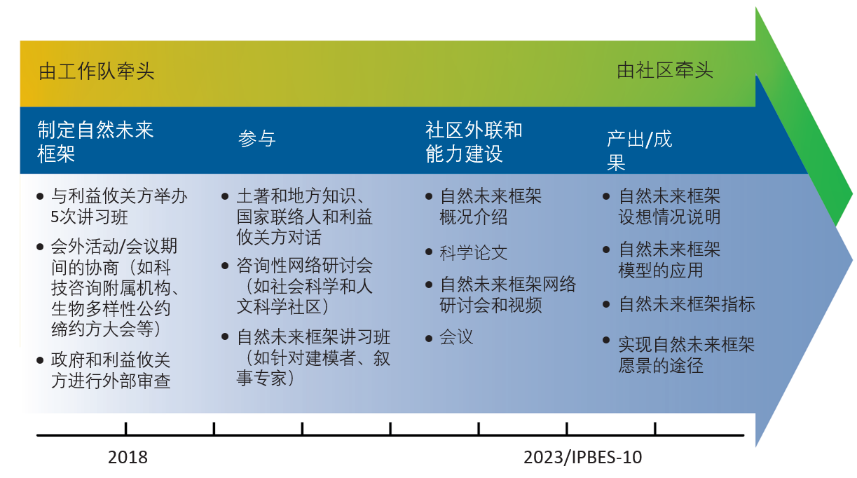 	a 黄色到绿色的渐变显示所列活动的牵头者从生物多样性平台情景设想和模型工作队过渡到广大社区。虽然随着时间推移，参与的主力将从工作队转移到广大社区，但利益攸关方从进程从一开始就大力参与。蓝色箭头显示情景设想和模型工作队的活动。社区参与和外联活动预期会产生研究联合体和得到资助的研究项目，以实现根据自然未来框架创建多尺度（从本地到全球）情景设想的目标，还会继续长期开发和完善这些情景设想。	二、	自然未来框架的基础	A.	自然未来框架的历史及其对推动情景设想和模型制定工作的贡献可以用自然未来框架来描述各种不同的自然和人类理想未来，它们所强调的人类赋予自然的价值不尽相同（Pereira等人，2020）。它考虑到有关承认自然和自然对人类的贡献的多重价值的呼吁，并提及在生物多样性平台第一个工作方案下制定的关于自然及其惠益（包括生物多样性和生态系统服务）所具多重价值之多元概念化的初步指南。 这份关于价值的初步指南和《关于自然所具多重价值之多元概念化的方法评估报告》（生物多样性平台，2022）的基本观点是： 必须承认和促进使用关于自然及其对人类的惠益具有多重价值的多元概念，以充分应对全球可持续性方面的挑战（Pascual等人，2017；生物多样性平台，2015）。虽然《自然之多重价值和估值的方法评估报告》和自然未来框架都纳入了自然的价值，但它们有不同的目的。前者评估了现有文献，并描述了自然价值概念化的不同方法，而后者则是共同制定自然理想未来情景设想的起点。该框架强调内在价值（“自然服务于自然”）、工具价值（“自然服务于社会”）和关系价值（“自然即是文化”/“与自然合一”），它们是《自然之多重价值和估值的方法评估报告》提及的特定价值（摘要图2）。自然未来框架考虑到自然的特性、相互作用和反馈，是在与利益攸关方进行磋商的基础上制定的，它收集了关于生物多样性和人类的理想未来的多种愿景（Lundquist等人，2017；Pereira等人，2020）。该框架允许参与构建情景的人以更明确的方式承认和处理人们赋予自然和自然对人类的贡献的多重价值，而传统的情景构建方法往往无法捕捉到这些价值。框架将人类赋予自然的价值作为它的核心。制定任何类型的自然理想未来愿景的基本假设是，自然在未来更有价值，但认为它有价值的原因（基本价值视角）可能大不相同。正如生物多样性平台《生物多样性和生态系统服务全球评估报告》所示，人类珍视自然的不同方式可用来制定一系列不同的未来可能情景，以便从三个价值角度应对当前自然和自然对人类的贡献的衰减。框架的新颖之处在于，它明确提供了将关系价值纳入全球生物多样性情景框架的空间，并承认，各种关系价值，如文化认同、地方感、传统和与自然的互惠性，在生物多样性和生态系统服务评估中往往没有得到充分体现或被边缘化。	B.	自然未来框架的说明自然未来框架体现关于人类与自然关系的多重价值观，这种多元性构成了为人类和自然制定理想未来情景设想的基础（图2）。在图2的三角形中，三角形的每一个角展现以下关于人与自然关系的三个价值视角中的一个价值视角的取向：自然服务于自然，强调内在价值；自然即是文化/与自然合一，强调关系价值；自然服务于社会，强调工具价值（见IPBES/9/INF/16号文件附件附录二中的词汇表）。三角形内的空间代表这三个价值视角之间的连续体或渐变。因此，三角形中的所有潜在位置都与三个角中的每一个角相关，因而是所有三个价值视角的某种组合。必须注意的是，三角形的顶点或角是极端情况，可被视为导向“自然的理想未来”的特定价值视角。自2016年以来，通过接触不同利益攸关方，与它们一起制定了自然未来框架，以通过开辟更多关于如何提出未来概念的不同视角，填补目前关于自然和自然对人类的贡献的情景设想和建模工作的空白。然而，虽然框架像所有工具一样试图尽可能做到包容，但它也有局限性，包括它可能无法完全涵盖所有本体论、宇宙论、知识体系和世界观。图2右边部分的例子取自生物多样性平台的概念框架，但并非知识体系和世界观的详尽清单。图中的条纹和点表示图的左边部分和右边部分密切相关，但其复杂程度无法用一对一的关系来描述。现有的情景设想和模型不能很好地适应该图的右边部分，因此找到可以用来处理这一部分的工具应该是科学界的目标。利用自然未来框架订立的理想未来可能限于特定地点或背景，并受当地文化和价值观的影响。方法指南第4.2节的方框中提供了利用框架订立“自然理想未来”的实例。框架并不是要根据任何特定叙述或情景设想在自然未来框架中的位置而将其定为首选，这反映出价值偏好因文化和地理而异这一事实。图2自然未来框架，一个支持制定人类、自然和地球母亲理想未来情景设想和模型的灵活工具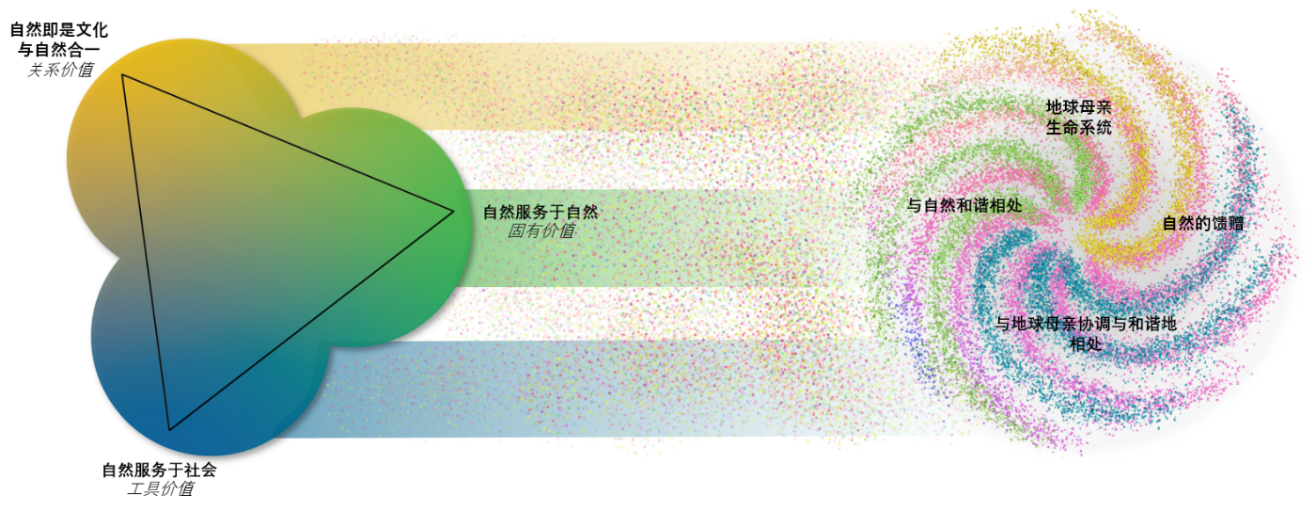 	a自然未来框架用三角形表示三个自然价值视角。在“自然服务于自然”视角中，人们认为自然有固有价值，其价值在于构成自然世界的物种、生境、生态系统和过程的多元性，并在于自然自主运作的能力。“自然即是文化”/“与自然合一”视角主要强调自然的关系价值，即社会、文化、传统和信仰与自然交织在一起，形成各种不同的生境文化景观。“自然服务于社会”视角强调自然为人类和社会提供的功利惠益和工具价值。代表各个价值视角的彩色圆圈在相交处融合在一起，表明它们并不相互排斥。界定代表自然未来的三角形的顶端的特定价值视角是与利益攸关方多次协商后产生的，重点是为制定情景设想提供一个框架。如图右侧所示，根据其他的知识体系和世界观，人与自然的关系可以用不同的方式来理解。图右侧的例子取自生物多样性平台的概念框架，但不是知识体系和世界观的详尽清单。图中的条纹和点表示图的左侧部分和右侧部分密切相关，但这种关系的复杂程度无法用一对一的关系来描述。在“自然服务于自然”视角中，人们认为自然有固有价值，其价值在于构成自然世界的物种、生境、生态系统和过程的多元性，并在于自然自主运作的能力。“自然即是文化”视角主要强调自然的关系价值，即社会、文化、传统和信仰与自然交织在一起，形成各种不同的生境文化景观。“自然服务于社会”视角强调自然为人类和社会提供的功利惠益和工具价值。工作队将进一步发展自然未来框架，并通过这项工作提供一个更全面的实例清单，说明框架中的不同位置怎样才能运作。IPBES/9/INF/16号文件中有一些实例。虽然自然未来框架建立在固有价值、关系价值和工具价值的概念上，但这三个价值视角确实在某种程度上出现重叠，框架允许它们共存和互补，消除了Piccolo（2017）对价值维度的一些批评。框架允许承认人们有多种方式来界定“自然”，并承认知识景观、相互作用和身份会影响个人赋予自然的价值（Berghöfer等人，2022）。“自然服务于自然”既是固有价值，又通过健康的生态系统的非物质惠益间接产生工具价值。“自然服务于社会”主要是直接和间接使用工具价值的一个子集，而“自然即是文化”则捕捉关系价值，包括自然的非物质贡献。自然的固有价值是许多文化不可或缺的一部分，它也是“自然服务于自然”和“自然即是文化”交汇点。可以从这三个视角来评估地球或地球上任何地方的状态（图3）。用自然未来框架来制定情景设想旨在通过这三个视角中的一个或多个视角改善一个地方的状况。因此，我们的目标是把一个目前从一个或多个视角（图3）来看状况通常已经降级的地方的分数提高。如果其中一个视角接近高分，同其他视角之间就可能有取舍。在特定的自然视角之内和之间，不同的时空尺度之间可能会出现取舍（以及有待解决的潜在利益冲突）。在全球一级，时间尺度可能是几十年（例如2020–2050年），而在地方一级，用若干年的时间尺度（例如5–10年）制定情景设想可能更合适。图3从概念上阐述如何利用自然未来框架，一个支持制定人类、自然和地球母亲
理想未来情景设想和模型的灵活工具，来确定实现理想未来的途径a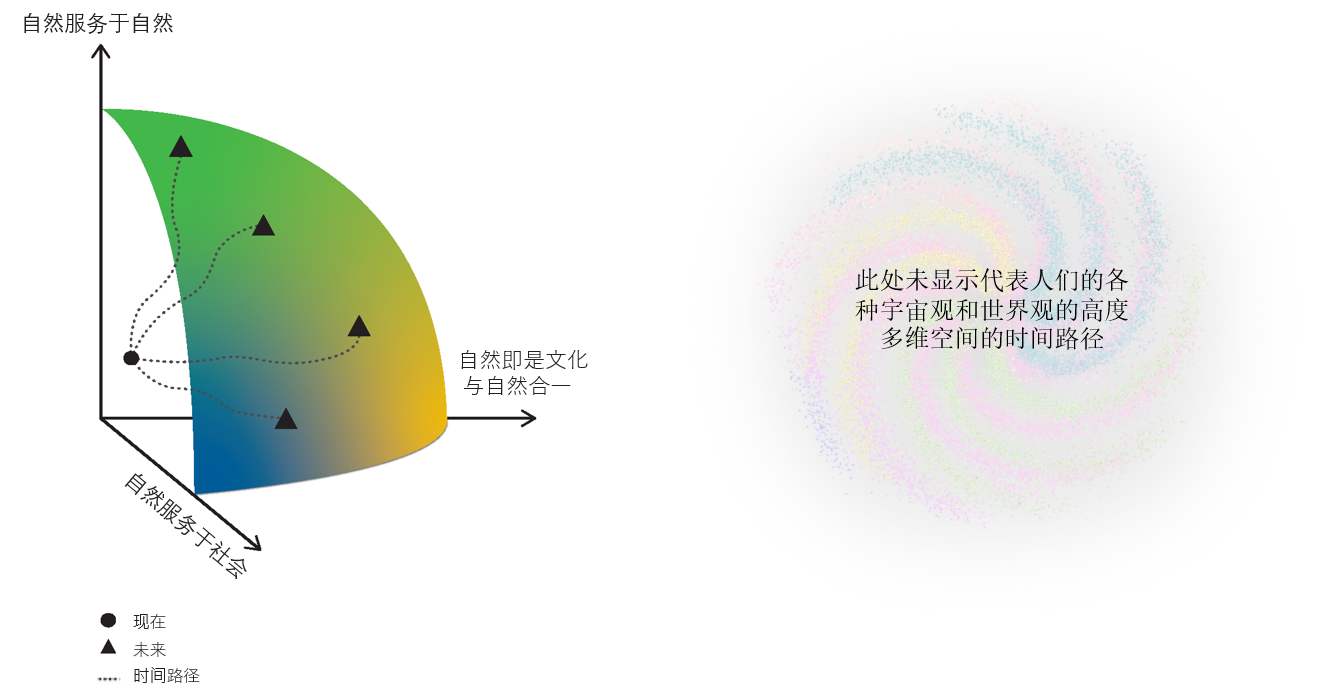 	a每个坐标轴对应三个自然价值视角中的一个视角。在这个例子中，人们采取行动，从一个或多个价值视角改善自然和自然对人类的贡献，向更理想的自然未来边界迈进。因此，可以绘制出从当前状态到未来的时间路径（由图中的虚线表示）。提高一个价值视角的分数可能需要与另一种价值视角进行权衡（修改自Kim等人，2021，预印本）。在这里，高度多维空间的时间路径没有可视化，这些路径代表了人们的各种宇宙学和世界观（如图2的右边部分所示）。	C.	自然未来框架有什么独特之处？就生物多样性平台概念框架而言，自然未来框架旨在推动制定可以进行比较但不预先界定每个情景具体特征的情景设想；相反，它允许制定体现当地和区域优先事项、生态和价值观的特定地点和特定背景的情景设想。使用一个结合了不同的自然特定价值视角的单一框架，有助于将其应用于多种多样的区域和社会经济背景，这些背景有共同和特定的特征，因而可以对不同情景进行技术比较。它还促进了对跨尺度的相互作用的研究，用单个或多个独立的尺度无法恰当捕捉到这些相互作用。共同的特征反映了根据自然未来框架制定的所有情景设想关于自然和自然对人类的贡献的共同全球目标。相比之下，特定特征反映了自然未来框架内特定位置的情景设想的共性（见方法指南第3节）。为了应用这一框架，用户可以根据自然未来框架在一系列社会文化、经济和政治背景下、在广泛的空间尺度下制定情景设想，从而确定迈向理想的未来的路径，以实现相关多边环境协定的目标和可持续发展目标。因此，个别情景设想的特殊性可以很容易地转化为地方条件，并应用于当地政策制定者感兴趣的问题。自然未来框架可以有别于各种情景设想方法，例如为支持政府间气候变化专门委员会的评估而开发的代表性浓度路径（RCP）和共享社会经济路径（SSP）（van Vuuren等人，2014）。就温室气体浓度和人口增长、经济增长和农业生产力等其他许多气候变化直接和间接驱动因素的结果而言，可以认为共享社会经济路径-代表性浓度路径框架是规定性的（O'Neill等人，2017）。方法指南的方框3说明了如何在共享社会经济路径和代表性浓度路径之间匹配自然未来框架，并说明目前作出的努力，以便将共享社会经济路径用作制定基于自然未来框架的新情景设想的切入点。	三、	结论意见跨学科研究社区、实践社区、决策者、土著人民和地方社区以及其他利益攸关方对自然未来框架进行测试，包括讨论其机会和局限性，可能会导致进一步制定、提出和利用新的定性和定量情景设想和模型。而这又可以为今后的生物多样性平台评估提供宝贵的意见和建议，并触发急需的行动和社会变革，以迈向自然和人类的理想未来。IPBES-9/1号决定附件六附录参考文献*Berghöfer, U., Rode, J., Jax, K., Förster, J., Berghöfer, A., & Wittmer, H. (2022). ‘Societal Relationships with Nature’: A framework for understanding nature-related conflicts and multiple values. People and Nature (in press). https://doi.org/10.1002/pan3.10305Braun, B., & Castree, N. (Eds.) (2005). Remaking reality: nature at the millenium. Routledge.CBD (2010). The Strategic Plan for Biodiversity 2011-2020 and the Aichi Biodiversity Targets. Decision UNEP/CBD/COP/DEC/X/2. https://www.cbd.int/doc/decisions/cop-10/cop-10-dec-02-en.pdf Cronon, W. (Ed.) (1996). Uncommon ground: Rethinking the human place in nature. WW Norton & Company.Descola, P. (2013). Beyond nature and culture. University of Chicago Press.Díaz, S., Demissew, S., Joly, C., Lonsdale, W.M., & Larigauderie, A. (2015). A Rosetta Stone for Nature’s Benefits to People. PLoS Biology, 13(1), e1002040. https://doi.org/10.1371/journal.pbio.1002040Díaz, S., Pascual, U., Stenseke, M., Martín-López, B., Watson, R., Molnár, Z., Hill, R., Chan, K., Baste, I., Brauman, K., Polasky, S., Church, A., Lonsdale, M., Larigauderie, A., Leadley, P., Van Oudenhoven, A., Van der Plaat, F., Schröter, M., Lavorel, S., … Shirayama, Y. (2018). Assessing nature's contributions to people. Science, 359(6373), 270-272. https://doi.org/doi:10.1126/science.aap8826 Fonte, S. J., Vanek, S. J., Oyarzun, P., Parsa, S., Quintero, D. C., Rao, I. M., & Lavelle, P. (2012). Chapter Four - Pathways to Agroecological Intensification of Soil Fertility Management by Smallholder Farmers in the Andean Highlands. In D. L. Sparks (Ed.), Advances in Agronomy (Vol. 116, pp. 125-184). Academic Press. https://doi.org/https://doi.org/10.1016/B978-0-12-394277-7.00004-XHead, L. (2016). Hope and grief in the Anthropocene: Re-conceptualising human–nature relations. Routledge. IPBES (2015). Preliminary guide regarding diverse conceptualization of multiple values of nature and its benefits, including biodiversity and ecosystem functions and services (deliverable 3 (d)). IPBES/4/INF/13. IPBES secretariat, Bonn, Germany. IPBES (2016a). IPBES (2016): Methodological Assessment Report on Scenarios and Models of Biodiversity and Ecosystem Services of the Intergovernmental Science-Policy Platform on Biodiversity and Ecosystem Services. S. Ferrier, K. N. Ninan, P. Leadley, R. Alkemade, L. A. Acosta, H. R. Akçakaya, L. Brotons, W. W. L. Cheung, V. Christensen, K. A. Harhash, J. Kabubo-Mariara, C. Lundquist, M. Obersteiner, H. M. Pereira, G. Peterson, R. Pichs-Madruga, N. Ravindranath, C. Rondinini and B. A. Wintle (eds.). IPBES secretariat, Bonn, Germany. 348 pages. https://doi.org/10.5281/zenodo.3235428IPBES (2016b). Summary for Policymakers of the Methodological Assessment of Scenarios and Models of Biodiversity and Ecosystem Services of the Intergovernmental Science-Policy Platform on Biodiversity and Ecosystem Services. S. Ferrier, K. N. Ninan, P. Leadley, R. Alkemade, L.A. Acosta, H. R. Akçakaya, L. Brotons, W. Cheung, V. Christensen, K. A. Harhash, J. Kabubo-Mariara, C. Lundquist, M. Obersteiner, H. Pereira, G. Peterson, R. Pichs-Madruga, N. H. Ravindranath, C. Rondinini, B. Wintle (eds.). IPBES secretariat, Bonn, Germany. 32 pages.IPBES (2018a). The IPBES Regional Assessment Report on Biodiversity and Ecosystem Services for Africa. Archer, E. Dziba, L., Mulongoy, K. J., Maoela, M. A., and Walters, M. (eds.). IPBES secretariat, Bonn, Germany. 492 pages. http://doi.org/10.5281/zenodo.3236178IPBES (2018b). The IPBES Regional Assessment Report on Biodiversity and Ecosystem Services for the Americas. Rice, J., Seixas, C. S., Zaccagnini, M. E., Bedoya-Gaitán, M., and Valderrama N. (eds.). IPBES secretariat, Bonn, Germany. 656 pages. https://doi.org/10.5281/zenodo.3236252IPBES (2018c). The IPBES Regional Assessment Report on Biodiversity and Ecosystem Services for Asia and the Pacific. Karki, M., Senaratna Sellamuttu, S., Okayasu, S., and Suzuki, W. (eds). IPBES secretariat, Bonn, Germany. 612 pages. https://doi.org/10.5281/zenodo.3237373IPBES (2018d). Summary for policymakers of the Regional Assessment Report on Biodiversity and Ecosystem Services for Europe and Central Asia of the Intergovernmental Science-Policy Platform on Biodiversity and Ecosystem Services. M. Fischer, M. Rounsevell, A. Torre-Marin Rando, A. Mader, A. Church, M. Elbakidze, V. Elias, T. Hahn, P.A. Harrison, J. Hauck, B. Martín-López, I. Ring, C. Sandström, I. Sousa Pinto, P. Visconti, N.E. Zimmermann and M. Christie (eds.). IPBES secretariat, Bonn, Germany. 48 pages https://doi.org/10.5281/zenodo.3237428IPBES (2019a). Global Assessment Report on Biodiversity and Ecosystem Services of the Intergovernmental Science-Policy Platform on Biodiversity and Ecosystem Services. E. S. Brondizio, J. Settele, S. Díaz, and H. T. Ngo (eds.). IPBES secretariat, Bonn, Germany. 1148 pages. https://doi.org/10.5281/zenodo.3831673IPBES (2019b). Summary for Policymakers of the Global Assessment Report on Biodiversity and Ecosystem Services of the Intergovernmental Science-Policy Platform on Biodiversity and Ecosystem Services. S. Díaz, J. Settele, E. S. Brondízio E.S., H. T. Ngo, M. Guèze, J. Agard, A. Arneth, P. Balvanera, K. A. Brauman, S. H. M. Butchart, K. M. A. Chan, L. A. Garibaldi, K. Ichii, J. Liu, S. M. Subramanian, G. F. Midgley, P. Miloslavich, Z. Molnár, D. Obura, A. Pfaff, S. Polasky, A. Purvis, J. Razzaque, B. Reyers, R. Roy Chowdhury, Y. J. Shin, I. J. Visseren-Hamakers, K. J. Willis, and C. N. Zayas (eds.). IPBES secretariat, Bonn, Germany. 56 pages. IPBES (2022): Methodological Assessment Report on the Diverse Values and Valuation of Nature of the Intergovernmental Science-Policy Platform on Biodiversity and Ecosystem Services. P. Balvanera, U. Pascual, M. Christie, B. Baptiste, D. González-Jiménez (eds.). IPBES secretariat, Bonn, Germany. https://doi.org/10.5281/zenodo.6522522Kim, H., Peterson, G., Cheung, W.W.L, Ferrier, S., Alkemade, A., Arneth, A., Kuiper, J.J., Okayasu, S., Pereira, L., Acosta, L.A., Chaplin-Kramer, R., Den Belder, E., Eddy, T., Johnson, J.A., Karlsson--Vinkhuyzen, S., Kok, M.T.J., Leadley, P.. Leclere, D., Lundquist, C.J., … Pereiera, H. (2021 in preprint). Towards a better future for biodiversity and people: modelling the Nature Futures. SocArXiv. 22 July 2021. https://osf.io/preprints/socarxiv/93sqp/ Kingdon, J. W. (1984). Agendas, Alternatives and Public Policies. Boston: Little Brown.Latour, B. (2004). Politics of nature. Harvard University Press.Lundquist, C. J., Pereira, H., Alkemade, R., den Belder, E., Carvalho Ribeira, S., Davies, K., Greenway, A., Hauck, J., Karlsson-Vinkhuyzen, S., Kim., H., King, N., Lazarova, T., Pereira, L., Peterson, G., Ravera, F., van den Brink, T., Argumendo, A., Arida, C., Armenteras, D., … Zulfikar, D. (2017). Visions for nature and nature's contributions to people for the 21st century, NIWA Science and Technology Series 83, 1–123. Auckland, New Zealand: NIWA.Lundquist, C., et al. (in prep) A pluralistic Nature Futures Framework for policy and action.Obermeister, N. (2019). Local knowledge, global ambitions: IPBES and the advent of multi-scale models and scenarios. Sustainability Science, 14, 843–856. https://doi.org/10.1007/s11625-018-0616-8O’Neill, B.C., Kriegler, E., Ebi, K.L., Kemp-Benedict, E., Riahi, K., Rothman, D.S., van Ruijven, B.J., van Vuuren, D.P., Birkmann, J., Kok, K., Levy, M., & Solecki, W. (2017). The roads ahead: Narratives for shared socioeconomic pathways describing world futures in the 21st century. Global Environmental Change, 42, 169-180. https://doi.org/10.1016/j.gloenvcha.2015.01.004Pascual, U., Balvanera, P., Díaz, S., Pataki, G., Roth, E., Stenseke, M., Watson, R. Başak Dessane, E., Islar, M., Kelemen, E., Maris, V., Quaas, M., Subramanian, S., Wittmer, H., Adlan, A., Ahn, S., Al-Hafedh, Y., Amankwah, E., Asah, S., … Yagi, N. (2017). Valuing nature’s contributions to people: the IPBES approach. Current Opinion in Environmental Sustainability, 26–27, 7–16. https://doi.org/10.1016/j.cosust.2016.12.006Pereira, L. M., Davies, K. K., den Belder, E., Ferrier, S., Karlsson-Vinkhuyzen, S., Kim, H., Kuiper, J. J., Okayasu, S., Palomo, M. G., Pereira, H. M., Peterson, G., Sathyapalan, J., Schoolenberg, M., Alkemade, R., Carvalho Ribeiro, S., Greenaway, A., Hauck, J., King, N., Lazarova, T., . . . Lundquist, C. J. (2020). Developing multiscale and integrative nature–people scenarios using the Nature Futures Framework. People and Nature, 2(4), 1172-1195. https://doi.org/https://doi.org/10.1002/pan3.10146 Piccolo, J. (2017). Intrinsic values in nature: Objective good or simply half of an unhelpful dichotomy? Journal for Nature Conservation, 37, 8-11. https://doi.org/10.1016/j.jnc.2017.02.007Robin, L., Sörlin, S., & Warde, P. (2013). The future of nature. New Haven/London.Rosa, I. M. D., Pereira, H. M., Ferrier, S., Alkemade, R., Acosta, L. A., Akcakaya, H. R., den Belder, E., Fazel, A. M., Fujimori, S., Harfoot, M., Harhash, K. A., Harrison, P. A., Hauck, J., Hendriks, R. J. J., Hernández, G., Jetz, W., Karlsson-Vinkhuyzen, S. I., Kim, H., King, N., . . . van Vuuren, D. (2017). Multiscale scenarios for nature futures. Nature Ecology and Evolution, 1(10), 1416-1419. https://doi.org/10.1038/s41559-017-0273-9 Seppelt, R., Arndt, C., Beckmann, M., Martin, E.A., & Hertel, T.W. (2020). Deciphering the Biodiversity–Production Mutualism in the Global Food Security Debate. Trends in Ecology & Evolution , 35, 11, 1011–20. https://doi.org/10.1016/j.tree.2020.06.012Sietz, D., & van Dijk, H. (2015). Land-based adaptation to global change: What drives soil and water conservation in western Africa? Global Environmental Change, 33, 131-141. https://doi.org/10.1016/j.gloenvcha.2015.05.001van Vuuren, D. P., & Carter, T. R. (2014). Climate and socio-economic scenarios for climate change research and assessment: reconciling the new with the old. Climatic Change, 122(3), 415-429. https://doi.org/10.1007/s10584-013-0974-2IPBES-9/1号决定附件七平台的2030年前滚动工作方案目标4(b)的交付品及生物多样性和生态系统服务情景设想和模型工作队2022–2023年闭会期间工作计划	一、	目标 4 (b)的交付品生物多样性和生态系统服务情景设想和模型工作队工作队根据生物多样性和生态系统服务政府间科学政策平台（生物多样性平台）全体会议在IPBES-7/1号决定中提出的要求，为目标4 (b)制定了一套交付品，即：为生物多样性平台各项评估提供情景设想和模型方面的支持；推动为今后的生物多样性平台评估进一步制定情景设想和模型。	二、	2022–2023年闭会期间工作计划为生物多样性平台各项评估提供情景设想和模型支持的活动将包括：通过相关网络为企业与生物多样性评估征集专家和研究员的提名，鼓励情景设想和模型专家提出申请；向多学科专家小组提供协助，视需要开展填补评估专家组的专门知识空白的工作；为关系链评估和转型变革评估报告的撰写人举办网络研讨会，以
支持根据《关于情景设想和模型的方法评估报告》为这些报告编写情景设想
章节；由工作队对关系链评估和转型变革评估报告各章的第一稿进行同行评审，并通过相关网络分发评审邀请（2023年1月/2月）；支持外来入侵物种评估、关系链评估和转型变革评估运用现有的情景设想，包括为先前的全球尺度评估以及经过政府间气候变化专门委员会评估的共享社会经济路径框架制定的情景设想；组织一次由土著和地方知识问题专家和土著人民和地方社区成员参加的在线或现场讲习班，以便讨论土著和地方知识和情景设想，包括如何在现行和今后的评估中处理情景设想。讲习班可以重点制定办法来收集和提升土著人民和地方社区的地方性情景设想，了解这项工作如何为不同空间尺度的生物多样性平台评估提供参考。讲习班将审议各种不同的土著和地方知识体系，并反思各种概念，包括但不限于“自然即是文化/“与自然合一”、“与自然和谐相处”和“与地球母亲和谐相处”（2022年9月）。推动为今后的生物多样性平台评估进一步制定情景设想和模型的活动将包括：根据全体会议第九届会议提出的考虑，进一步发展自然未来框架的基础，该框架是一个支持制定人类、自然和地球母亲理想未来情景设想和模型的灵活工具， 包括但不限于与生物多样性平台的概念框架和生物多样性平台《关于自然之多重价值和估值方法评估报告》 的结论保持一致。将向全体会议第十届会议提供关于自然未来框架基础的最新情况以及关于推动跨知识系统情景设想的制定的综合报告；进一步制定关于使用自然未来框架的方法指南草案，作为促进比较生物多样性平台评估中现有情景设想和模型的可用工具之一，并作为进一步推动制定新的人与自然理想未来情景设想的工具，新的情景设想可以是对即将开展的生物多样性平台评估的投入，同时满足决策者的需求。生物多样性平台
《关于情景设想和模型的方法评估报告》指出现有情景设想方法对生物多样性和生态系统服务用处有限，尤其是无法列入关于自然保护和良好生活质量的政策目标，本项工作是对报告结论作出的直接回应。本项工作还将审议根据具体情况对自然未来框架作出调整面临的技术和能力空白。进一步完善后的方法指南将提交全体会议第十届会议以供参考；与生物多样性平台能力建设工作队协作，组织一次与生物多样性平台国家联络人的在线对话，以支持进一步制定关于测试自然未来框架并讨论其局限和机遇的方法指南草案（2022年9月）；组织一次由情景设想和模型问题专家参加的在线或现场讲习班，以推动为今后的生物多样性平台评估进一步制定情景设想和模型，包括测试自然未来框架并讨论其局限和机遇。讲习班还可以收集其他关于使用自然未来框架的方法指南的反馈意见，包括使用该框架的潜在挑战，进一步推动编写定性和定量个案研究，供关系链评估和转型变革评估使用。讲习班参加者可包括建模人员、社会科学和人文学科专家、决策者以及土著和地方知识问题专家（2022年10月）；推动各利益攸关方为今后的生物多样性平台评估进一步制定跨知识系统的情景设想和模型。这将通过开展以下测试自然未来框架并讨论其机遇和局限的活动来实现：（一）	鼓励在外部同行评审期刊和灰色文献上发表关于情景设想和模型的第三方研究（例如使用自然未来框架的情景设想和模型的示例），为广大科学界和今后的生物多样性平台评估提供新的自然理想未来；（二）	与生物多样性平台知识和数据工作队协作，努力查明新出版物及其情景设想和模型的基础数据集；（三）	与能力建设工作队协作，以各国政府和生物多样性平台利益攸关方为对象，组织关于制定更广泛的情景设想的能力建设活动，以促进在生物多样性平台评估中使用现有情景设想和模型，并推动制定新的情景设想和模型；（四）	就测试生物多样性平台评估可否使用自然未来框架（例如促进生物多样性平台评估的现有情景设想和模型的可比性），向生物多样性平台专家提供指导，但不作出规定；（五）	协助出席重大会议和在重大会议上安排会谈和开会，以推动为生物多样性平台今后的评估进一步制定情景设想和模型；（六）	与知识和数据工作队以及土著和地方知识工作队合作，探索建立个案研究知识库。IPBES-9/2号决定：全体会议的安排和今后届会的日期和地点全体会议，决定，考虑到相关国际会议的日历，生物多样性和生态系统服务政府间科学政策平台全体会议第十一届会议将于2024年下半年举行；邀请有能力的平台成员考虑主办全体会议第十一届会议；请主席团考虑到相关政府间会议的日历，与平台成员磋商，就全体会议第十一届会议的具体日期作出决定；又请主席团与成员磋商，就全体会议第十一届会议地点作出决定，同时考虑到成员关于主办该届会议的提议，但主办的前提是成功缔结东道国协定；请执行秘书在主席团决定接受某国政府主办全体会议第十一届会议的提议时，按照联大1985年12月18日第40/243号决议和关于起草联合国大会第40/243号决议范围内的东道国协定的联合国行政指示的规定，尽快与该国政府缔结并签署全体会议第十一届会议东道国协定；表示注意到本决定附件所载全体会议第十届和第十一届会议的临时议程草案；请执行秘书邀请各成员和按IPBES-5/4号决定准予强化参与的观察员就全体会议第十届会议的拟议工作安排提交书面意见；又请执行秘书根据全体会议第九届会议期间收到的评论意见以及应本决定第7段所述邀请提交的书面意见，确定全体会议第十届会议的拟议工作安排。		IPBES-9/2号决定附件	一、	生物多样性和生态系统服务政府间科学与政策平台全体会议
第十届会议临时议程草案会议开幕。组织事项：通过议程及工作安排；平台成员构成现状；选举主席团成员。接纳观察员。与会代表的全权证书。执行秘书关于执行2030年前滚动工作方案进展情况的报告。平台的财政和预算安排。评估知识：外来入侵物种专题评估；与政府间气候变化专门委员会的合作。建设能力、强化知识基础和支持政策。改善平台的成效。关于平台2030年前滚动工作方案其他内容的请求、意见和建议。全体会议的安排；全体会议今后届会的日期和地点。通过本届会议的各项决定和报告。会议闭幕。	二、	生物多样性和生态系统服务政府间科学与政策平台全体会议
第十一届会议临时议程草案会议开幕。组织事项：通过议程及工作安排；平台成员构成现状；选举主席团成员。接纳观察员。与会代表的全权证书。执行秘书关于执行2030年前滚动工作方案进展情况的报告。平台的财政和预算安排。评估知识：关于生物多样性、水、粮食和健康之间相互联系的专题评估；关于生物多样性丧失的根本原因和实现2050年生物多样性愿景所需的转型变革的决定性因素及各种备选方案的专题评估；与政府间气候变化专门委员会的合作。建设能力、强化知识基础和支持政策。改善平台的成效。全体会议的安排；全体会议今后届会的日期和地点。通过本届会议的各项决定和报告。会议闭幕。IPBES-9/3号决定：财政和预算安排全体会议，欢迎生物多样性和生态系统服务政府间科学与政策平台全体会议第八届会议以来收到的现金和实物捐助，注意到本决定附件表1、表2、表3和表4所列的迄今收到的现金和实物捐助的情况，又注意到为2022年之后的时期作出的认捐，还注意到本决定附件表5所列的2021年支出情况，关切地注意到，如本决定附件表6、表7和表8所示，目前预测的2022、2023和2024年收入与支出之间存在差距，强调需要增加自愿为平台工作提供实物和现金捐助的平台成员数目，回顾IPBES-2/7号决定通过并经IPBES-3/2号决定修正的平台财务程序，特别是第4、5和10条，注意到接受包括私营部门在内的非政府利益攸关方的捐款时采用的尽职调查程序，邀请各国政府、联合国各机构、全球环境基金、其他政府间组织、利益攸关方和其他有能力的各方，包括区域经济一体化组织、私营部门和基金会，向平台信托基金认捐和捐款，并提供实物捐助，以扩大捐助方群体，支持平台的工作；请执行秘书在主席团的指导下，进一步努力鼓励平台成员向平台信托基金认捐和捐款，并提供实物捐助，以期扩大捐助方群体，并向全体会议第十届会议报告2022年支出情况和在主席团指导下开展的筹资活动；通过本决定附件表6中数额为8 873 599美元的2022年订正预算；又通过本决定附件表7中数额为10 322 910美元的2023年订正预算；还通过本决定附件表8中数额为10 148 828美元的2024年订正预算 。	IPBES-9/3号决定附件	一、 	对生物多样性和生态系统服务政府间科学政策平台的现金和实物捐助情况表1 （截至2022年7月5日）已收现金捐款和对2018年1月1日至2024年12月31日期间作出认捐的情况（美元）	a 捐助方的捐款包括指定用途捐款。详情请参阅表2第1部分。	b 联合国环境规划署现金池资金赚取的投资收入。表 2  2018–2023年期间已收指定用途现金捐款和认捐（美元）	缩略语：生物多样性平台 - 生物多样性和生态系统服务政府间科学政策平台；气专委 - 政府间气候变化专门委员会。表3 2021年已收实物捐助（美元）表4 生物多样性和生态系统服务政府间科学与政策平台在2021和2022年推动开展的活动实例（百万美元）	缩略语：开发署 - 联合国开发署；Water JPI—水联合方案拟订倡议，“变化中的世界面临的水挑战”。	二、	2021年的最终支出表5 2021年的最终支出（美元）	三、	2022年订正预算表6 2022年订正预算（美元）	四、	2023年预算表7 2023年预算（美元）	a 包括组织一次国家联络人现场对话讲习班，其中包括区域部分，以进一步提高各国政府利用生物多样性平台已完成的评估和其他工作成果的能力，并推动各国政府参与制定正在开展的生物多样性平台各项评估。	五、	2024年临时预算表8 2024年临时预算（美元）联合国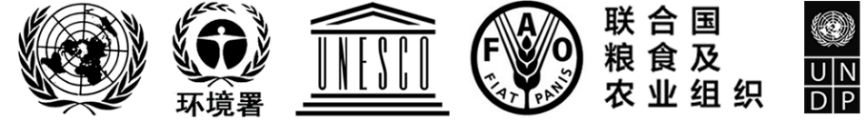 BESIPBES/9/14IPBES/9/14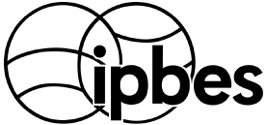 生物多样性和生态系统服务
政府间科学与政策平台Distr.: General
29 July 2022Chinese
Original: EnglishDistr.: General
29 July 2022Chinese
Original: English日期行动20222022第三季度邀请全体会议第九届会议（2022年7月3日至9日）批准进行企业与生物多样性评估，并请秘书处作出必要的体制安排，以调集评估所需的技术支持。第三季度多学科专家小组通过秘书处请各国政府和其他利益攸关方提名专家，包括来自企业和金融部门的从业人员第三和第四季度多学科专家小组根据生物多样性平台交付品编写程序，包括采用填补专业知识空白的程序，来甄选评估的共同主席、负责协调的主要撰写人、主要撰写人和编审。第四季度末向被提名人传达甄选决定。20232023第一季度管理委员会（共同主席、主席团成员和这些机构为评估指派的多学科专家小组）召开会议，为专家小组规划第一次撰写人会议和在线筹备会议，为启动评估做准备。第二季度第一次撰写人会议，与会者为共同主席、负责协调的主要撰写人、主要撰写人、编审，以及担任评估管理委员会成员的主席团和多学科专家小组成员。第三季度编写各章的初稿。20242024第一和第二季度编写各章的初稿和决策者摘要的大纲第一季度后期举办写作讲习班以推进决策者摘要的编写工作，与会者为共同主席、负责协调的主要撰写人和担任评估管理委员会成员的主席团和多学科专家小组成员。第二季度第一次外部评审（8周）—向各国政府和专家提供各章草稿和决策者摘要草稿，供其评审。第三季度第二次撰写人会议，与会者为共同主席、负责协调的主要撰写人、主要撰写人、编审，以及担任评估管理委员会成员的主席团和多学科专家小组成员。第二次撰写人会议后随即召开会议，以推进决策者摘要的编写工作，与会者为共同主席、负责协调的主要撰写人和担任评估管理委员会成员的主席团和多学科专家小组成员。20252025第一季度前期决策者摘要的再次评审。第二季度举办在线写作讲习班以推进决策者摘要的编写工作，与会者为共同主席、负责协调的主要撰写人和担任评估管理委员会成员的主席团和多学科专家小组成员。下半年撰写人完成各章草稿和决策者摘要草稿的定稿工作下半年最后评审（6周）—向各国政府提供决策者摘要的终稿，供其评审。下半年全体会议第十二届会议审议和核准决策者摘要，并审议和接受各章。下半年开展与评估有关的宣传活动已收捐款已收捐款已收捐款已收捐款已收捐款认捐认捐认捐认捐20182019202020212022202220232024认捐共计1. 各国政府澳大利亚–––30 00069 140––––奥地利17 123–22 22216 892–––––比利时77 19373 66173 85374 324–68 89468 894–137 787保加利亚2 3232 2732 1982 427–––––加拿大a25 58330 31231 26031 21631 119–31 39731 39762 794智利13 00012 75111 00012 053–10 736––10 736中国200 000200 000180 000180 000–––––丹麦–29 908–––––––爱沙尼亚–5 0442 3892 326–––––欧洲联盟–2 155 333–1 223 321–1 257 097––1 257 097芬兰11 69622 72723 69723 866–26 344––26 344法国a844 838416 343503 897290 687–350 59464 654–415 248德国a1 457 2671 242 9161 109 3611 266 3631 293 674–1 216 5451 216 5452 433 090日本190 454166 428193 181193 181189 814–189 814–189 814拉脱维亚4 22711 37711 94712 165–––––卢森堡17 04511 123–9 558–––––荷兰–715 072–225 225–––––新西兰17 04716 557–34 92016 995––––挪威665 417324 585290 757372 715–334 694––334 694大韩民国a–123 378–––––––斯洛伐克––23 895––––––西班牙–––93 82642 239––––瑞典a253 128161 339159 502173 261159 285––––瑞士84 00072 65184 34471 809–––––大不列颠及北爱尔兰
联合王国650 214502 060269 830244 494407 550–366 748366 748733 496美利坚合众国495 000497 759497 000750 000–––––小计 15 025 5566 793 5963 490 3335 334 6282 209 8162 048 3581 938 0521 614 6905 601 1002. 其他捐助方2. 其他捐助方2. 其他捐助方2. 其他捐助方2. 其他捐助方2. 其他捐助方安盛公司––––184 009–94 382–94 382比尔及梅琳达·盖茨基金会a––––286 740––––法国国家巴黎银行
基金会––––45 40322 52322 52322 52367 568海恩斯莫里斯集团（H&M）––44 01445 73239 599–45 620–45 620开云公司–131 291143 369143 369134 831––––伊夫罗舍生化植物
研究所11 48111 161–––––––摩纳哥阿尔贝二世亲王基金会奖–––45 045–––––哥德堡可持续发展
双赢奖––113 663––––––小计 211 481142 452301 047234 146690 58222 523162 52522 523207 570小计 (1+2)5 037 0376 936 0483 791 3795 568 7742 900 3982 070 8802 100 5771 637 2135 808 6703. 投资和杂项收入b158 546217 091179 314(8 856)共计 (1+2+3)5 195 5837 153 1393 970 6935 559 9182 900 3982 070 8802 100 5771 637 2135 808 670政府/机构活动支助类别已收捐款已收捐款已收捐款已收捐款已收捐款认捐认捐认捐认捐政府/机构活动支助类别20182019202020212022202220232024认捐共计1 用于支助核定工作方案的已收指定用途捐款1 用于支助核定工作方案的已收指定用途捐款1 用于支助核定工作方案的已收指定用途捐款1 用于支助核定工作方案的已收指定用途捐款1 用于支助核定工作方案的已收指定用途捐款1 用于支助核定工作方案的已收指定用途捐款1 用于支助核定工作方案的已收指定用途捐款1 用于支助核定工作方案的已收指定用途捐款1.1 从各国政府收到的用于支助核定工作方案的指定用途现金捐款1.1 从各国政府收到的用于支助核定工作方案的指定用途现金捐款1.1 从各国政府收到的用于支助核定工作方案的指定用途现金捐款1.1 从各国政府收到的用于支助核定工作方案的指定用途现金捐款1.1 从各国政府收到的用于支助核定工作方案的指定用途现金捐款1.1 从各国政府收到的用于支助核定工作方案的指定用途现金捐款1.1 从各国政府收到的用于支助核定工作方案的指定用途现金捐款1.1 从各国政府收到的用于支助核定工作方案的指定用途现金捐款加拿大对工作方案的支助对交付品的支助25 58330 31231 26031 21631 119–31 39731 39762 794芬兰对工作方案的支助对交付品的支助–––23 866–––––法国（法国生物多样性署）对全球评估的支助对交付品的支助102 74071 903–––––––法国（法国生物多样性署）对外来入侵物种专题评估的支助对交付品的支助–79 545116 959–––64 654–64 654法国（法国生物多样性署）对价值专题评估的支助对交付品的支助84 54155 74158 480––64 654––64 654法国（法国生物多样性署）对野生物种可持续利用专题评估的支助对交付品的支助84 54155 74158 480––64 654––64 654德国用于支付全球评估技术支持小组一个P3职等顾问费用的支助工作人员费用102 10873 594–––––––德国对信息系统助理职位的支助工作人员费用–51 500–103 000–––––德国对生物多样性平台全体会议第六届会议与会者的支助对与会者的支助149 068––––––––德国全球评估第三次撰写人会议会场和后勤6 269––––––––大韩民国知识和数据工作队会议对与会者的支助123 378––––––––瑞典对多学科专家小组发展中国家成员与会的支助对与会者的支助84 603––––––––小计 1.1762 831418 336265 179158 08231 119129 30896 05131 397256 7571.2 从其他捐助方收到的用于支助核定工作方案的指定用途现金捐款1.2 从其他捐助方收到的用于支助核定工作方案的指定用途现金捐款1.2 从其他捐助方收到的用于支助核定工作方案的指定用途现金捐款1.2 从其他捐助方收到的用于支助核定工作方案的指定用途现金捐款1.2 从其他捐助方收到的用于支助核定工作方案的指定用途现金捐款1.2 从其他捐助方收到的用于支助核定工作方案的指定用途现金捐款1.2 从其他捐助方收到的用于支助核定工作方案的指定用途现金捐款1.2 从其他捐助方收到的用于支助核定工作方案的指定用途现金捐款比尔及梅琳达·盖茨基金会对工作方案的支助—关系链评估工作人员费用––––286 740––– –安盛公司对研究金方案的支助—关系链评估和转型变革评估对与会者和后勤的支助––––184 009––– –小计 1.2小计 1.2小计 1.2––––470 749––––共计1共计1共计1762 831418 336265 179158 082501 868129 30896 05131 397256 7572  用于支助与工作方案相关但未列入核定预算的各项活动的已收指定用途现金捐款2  用于支助与工作方案相关但未列入核定预算的各项活动的已收指定用途现金捐款2  用于支助与工作方案相关但未列入核定预算的各项活动的已收指定用途现金捐款2  用于支助与工作方案相关但未列入核定预算的各项活动的已收指定用途现金捐款2  用于支助与工作方案相关但未列入核定预算的各项活动的已收指定用途现金捐款2  用于支助与工作方案相关但未列入核定预算的各项活动的已收指定用途现金捐款2  用于支助与工作方案相关但未列入核定预算的各项活动的已收指定用途现金捐款2  用于支助与工作方案相关但未列入核定预算的各项活动的已收指定用途现金捐款哥伦比亚对在哥伦比亚麦德林举行的全体会议第五届会议的支助，用于支付会议事务和工作人员差旅费对会议的支助325 065––––––––法国对在法国巴黎举行的全体会议第七届会议的支助，用于支付会议事务和工作人员差旅费对会议的支助–265 114–––––––德国对信息系统助理职位的支助工作人员费用30 000––––––––德国对生物多样性平台关于生物多样性与大流行病的讲习班的支助对会议的支助––38 664––––––德国为在德国波恩举行的全体会议第九届会议的支助，用于支付场地费用对会议的支助––––982 367––––挪威对气专委-生物多样性平台关于气候与生物多样性的讲习班的支助对会议的支助––39 325––––––小计 2小计 2小计 2355 065265 11477 989–982 367––––共计 (1+2)共计 (1+2)共计 (1+2)1 117 896683 450343 168158 082982 367129 30896 05131 397256 757政府/机构活动支助类别估计值1. 直接为工作方案核定并编列费用的活动提供的支助1. 直接为工作方案核定并编列费用的活动提供的支助1. 直接为工作方案核定并编列费用的活动提供的支助1. 直接为工作方案核定并编列费用的活动提供的支助墨西哥自治国立大学价值评估技术支持小组工作人员、办公室和一般业务费用13 000日本环境省外来入侵物种评估技术支持小组工作人员、办公室和一般业务费用220 000法国生物多样性研究基金会和法国生物多样性署野生物种可持续利用评估技术支持小组工作人员、办公室和一般业务费用70 000法国生物多样性研究基金会旨在进一步推动编写野生物种可持续利用评估决策者摘要的讲习班会场和后勤3 500联合国教育、科学及文化组织土著和地方知识工作队技术支持小组工作人员、办公室和一般业务费用150 000旨在进一步推动编写野生物种可持续利用评估决策者摘要的讲习班会场和后勤1 500为野生物种可持续利用评估的土著和地方知识对话提供口译后勤费用2 000德国森肯伯格自然研究会知识和数据工作队技术支持小组工作人员、办公室和一般业务费用105 000Biodiversa+知识和数据工作队技术支持小组工作人员、办公室和一般业务费用27 000荷兰政府生物多样性和生态系统服务情景设想和模型工作队技术支持小组工作人员、办公室和一般业务费用127 000荷兰环境评估局（PBL）生物多样性和生态系统服务情景设想和模型工作队技术支持小组情景设想和模型对话讲习班的相关费用20 000挪威政府能力建设工作队技术支持小组工作人员、办公室和一般业务费用300 000法国外交部对执行生物多样性平台筹资战略的技术支助工作人员费用279 800联合国环境规划署借调1名P-4 职等方案干事给生物多样性平台秘书处工作人员费用211 200小计 11 530 0002. 对额外安排的支持工作方案的活动的支助2. 对额外安排的支持工作方案的活动的支助国际自然及自然资源保护联盟对利益攸关方参与的支助技术支持71 000小计 271 000共计 (1+2)1 601 000提供资金的政府/机构项目主管活动估计值生成新知识生成新知识生成新知识生成新知识欧洲联盟（欧洲地平线）欧洲联盟五次呼吁提交支持生物多样性平台的关系链评估和转型变革评估的提案38.8欧洲联盟（欧洲地平线）欧洲联盟呼吁提交支持生物多样性平台的企业与生物多样性评估的提案5.5欧洲联盟（欧洲地平线）欧洲联盟呼吁提交根据欧洲联盟2030年生物多样性战略促进与生物多样性平台的科学与政策联系的提案14.2BiodivERsA和Water JPI与欧盟委员会BiodivERsA和Water JPI联合呼吁提交提案，以便在生物多样性平台欧洲和中亚区域评估、生物多样性平台土地退化和恢复评估以及生物多样性平台生物多样性和生态系统服务全球评估的基础上，开展“养护和恢复退化的生态系统及其生物多样性，包括重点关注水生系统”的研究23.3Biodiversa+ 与欧盟委员会Biodiversa+联合呼吁提案，以便在生物多样性平台欧洲和中亚区域评估、生物多样性平台生物多样性和生态系统服务全球评估以及生物多样性平台的生物多样性与大流行病讲习班的基础上，开展“支持陆地和海洋生物多样性的保护和生态系统的恢复”的研究43.6能力建设能力建设能力建设能力建设德国联邦环境、自然保护、核安全和消费者保护部/国际气候变化倡议世界养护监测中心向阿塞拜疆、波斯尼亚和黑塞哥维那、柬埔寨和格林纳达提供能力建设和支助，以开展国家生态系统评估并设立生物多样性平台国家科学与政策平台0.9德国联邦环境、自然保护、核安全和消费者保护部/国际气候变化倡议开发署/生物多样性和生态系统服务网通过在哥伦比亚、喀麦隆、埃塞俄比亚和越南开展全国生物多样性和生态系统服务网三方对话，开展能力建设并支持国家生物多样性和生态系统服务评估0.7德国联邦环境、自然保护、核安全和消费者保护部/国际气候变化倡议开发署（和世界养护监测中心）/生物多样性和生态系统服务网在最多40个国家开展能力建设并支持国家生物多样性和生态系统服务评估2.4德国联邦环境、自然保护、核安全和消费者保护部/国际气候变化倡议发展研究中心（ZEF）为贝宁、布基那法索、佛得角、科特迪瓦、冈比亚、加纳、几内亚、几内亚比绍、利比里亚、马里、尼日尔、尼日利亚、塞内加尔、塞拉利昂和多哥提供能力建设支助；进一步参与生物多样性平台活动和生物多样性平台产品的采用工作；通过讲习班加强南南网络；建立一个次区域科学与政策平台；通过名为“管理生物多样性和生态系统服务的科学与政策联系以促进西非可持续发展”（简称“SPIBES”）的专门理学硕士课程，对年轻专业人员进行教育0.5共计129.9预算项目2021核定订正预算2021最终支出结余1. 生物多样性平台各机构的会议1.1 全体会议届会全体会议第八届会议与会者的费用7 5007 679(179)会议事务（笔译、编辑和口译）830 000556 830273 170报告事务65 00040 39724 603安保和其他费用01 195(1 195)小计1.1，全体会议届会902 500 606 102296 3981.2 主席团和多学科专家小组会议主席团会议与会者的差旅和会议费用000专家小组会议与会者的差旅和会议费用05 985(5 985)小计1.2，主席团和多学科专家小组会议05 985(5 985)1.3 主席代表生物多样性平台出席会议的差旅费12 500012 500小计1，生物多样性平台各机构的会议915 000612 087302 9132. 工作方案的执行A部分：第一份工作方案（方案1）方案1目标3：加强关于专题和方法问题的知识与政策衔接499 000311 896187 104方案1交付品3 (b) (二) ：外来入侵物种评估120 000110 8439 157方案1交付品3 (b) (三) ：野生物种可持续利用评估200 00081 172118 828方案1交付品3 (d) ：价值评估179 000119 88159 119小计，A部分499 000311 896187 104B部分：2030年前滚动工作方案目标1：评估知识150 0003 511146 489交付品1 (a) ：关于生物多样性、水、粮食和健康之间相互联系的专题评估（关系链评估）75 0003 51171 489交付品1 (b) ：关于生物多样性与气候变化之间联系的技术文件00 0交付品1 (c) ：关于生物多样性丧失的根本原因和实现2050年生物多样性愿景所需的转型变革的决定性因素及各种备选方案的专题评估（转型变革评估）75 000075 000交付品1 (d)：关于企业对生物多样性和自然对人类贡献的影响和依赖的方法评估（企业与生物多样性评估）000目标2：建设能力180 00036 009143 991目标2 (a)：学习和参与得到加强；目标2 (b)：获取专业知识和信息更加方便；目标2 (c)：国家能力和区域能力得到加强180 00036 009143 991目标3：加强知识基础418 000295 610122 390目标3 (a)：知识和数据工作得到推进268 000175 42592 575目标3 (b)：土著和地方知识体系进一步得到承认和与之合作得到加强150 000120 18529 815目标4：支持政策469 000314 748154 252目标4 (a)：政策手段、政策支持工具和方法方面的工作得到推进209 000164 31044 690目标4 (b) ：生物多样性和生态系统功能及服务的情景设想和模型方面工作得到推进260 000150 438109 562目标4 (c)： 关于多重价值的工作得到推进000目标5：交流和参与380 000309 67770 323目标5 (a)： 交流得到加强350 000292 87757 123目标5(c) ：利益攸关方的参与得到加强30 00016 80013 200小计，B部分1 597 000959 556637 444小计2，工作方案的执行2 096 0001 271 452824 5483. 秘书处3.1 秘书处人员1 972 1001 628 814343 2863.2 业务费用（非人员）271 000183 82687 174小计3，秘书处（人员+业务）2 243 1001 812 640430 460小计 (1+2+3)5 254 1003 696 1791 557 921方案支助费用420 328287 832132 496共计5 674 4283 984 0101 690 418预算项目2022 核定预算2022 订正预算变动1. 生物多样性平台各机构的会议1. 生物多样性平台各机构的会议1. 生物多样性平台各机构的会议1. 生物多样性平台各机构的会议1.1 全体会议届会1.1 全体会议届会1.1 全体会议届会1.1 全体会议届会全体会议第九届会议与会者的差旅费用（差旅费和每日生活津贴）500 000500 0000会议事务（笔译、编辑和口译）830 000830 0000报告事务65 00065 0000安保和其他费用100 000240 000140 000小计1.1，全体会议届会1 495 0001 635 000140 0001.2 主席团和多学科专家小组会议主席团会议与会者的差旅和会议费用70 90035 450(35 450)专家小组会议与会者的差旅和会议费用170 00085 000(85 000)小计1.2，主席团和多学科专家小组会议240 900120 450(120 450)1.3 主席代表生物多样性平台出席会议的差旅费25 00025 0000小计1，生物多样性平台各机构的会议1 760 9001 780 45019 5502. 工作方案的执行2. 工作方案的执行2. 工作方案的执行2. 工作方案的执行A部分：第一份工作方案（方案1）A部分：第一份工作方案（方案1）A部分：第一份工作方案（方案1）A部分：第一份工作方案（方案1）方案1目标3：加强关于专题和方法问题的知识与政策衔接1 103 7501 084 250(19 500)方案1交付品3 (b) (二) ：外来入侵物种评估366 250296 500(69 750)方案1交付品3 (b) (三) ：野生物种可持续利用评估405 000406 5001 500方案1交付品3 (d) ：价值评估332 500381 25048 750小计，A部分1 103 7501 084 250(19 500)B部分：2030年前滚动工作方案目标1：评估知识1 501 2501 084 420(416 830)交付品1 (a) ：关于生物多样性、水、粮食和健康之间相互联系的专题评估（关系链评估）1 031 250663 170(368 080)交付品1 (c) ：关于生物多样性丧失的根本原因和实现2050年生物多样性愿景所需的转型变革的决定性因素及各种备选方案的专题评估（转型变革评估）470 000421 250(48 750)交付品1 (d)：关于企业对生物多样性和自然对人类贡献的影响和依赖的方法评估（企业与生物多样性评估）000目标2：建设能力621 000390 200(230 800)目标2 (a)：学习和参与得到加强；目标2 (b)：获取专业知识和信息更加方便；目标2 (c)：国家能力和区域能力得到加强621 000390 200(230 800)目标3：加强知识基础653 000555 000(98 000)目标3 (a)：知识和数据工作得到推进268 000268 0000目标3 (b)：土著和地方知识体系进一步得到承认和与之合作得到加强385 000287 000(98 000)目标4：支持性政策514 000471 000(43 000)目标4 (a)：政策手段、政策支持工具和方法工作得到推进244 000239 000(5 000)目标4 (b) ：生物多样性和生态系统功能及服务的情景设想和模型工作得到推进270 000232 000(38 000)目标4 (c)： 多重价值的工作得到推进000目标5：交流和参与280 000280 0000目标5 (a)： 交流得到加强250 000250 0000目标5(c) ：利益攸关方的参与得到加强30 00030 0000小计，B部分3 569 2502 780 620(788 630)小计2，工作方案的执行4 673 0003 864 870(808 130)3. 秘书处3.1 秘书处人员2 395 7252 249 975(145 750)3.2 业务费用（非人员）321 000321 0000小计3，秘书处（人员+业务）2 716 7252 570 975(145 750)小计 (1+2+3)9 150 6258 216 295(934 330)方案支助费用732 050657 304(74 746)共计9 882 6758 873 599(1 009 076)预算项目2023 临时预算2023 订正预算变动1. 生物多样性平台各机构的会议1. 生物多样性平台各机构的会议1. 生物多样性平台各机构的会议1. 生物多样性平台各机构的会议1.1 全体会议届会1.1 全体会议届会1.1 全体会议届会1.1 全体会议届会第十届会议与会者的差旅费用（差旅费和每日生活津贴）500 000500 0000会议事务（笔译、编辑和口译）830 000830 0000报告事务65 00065 0000安保和其他费用100 000100 0000小计1.1，全体会议届会1 495 0001 495 00001.2 主席团和多学科专家小组会议一次主席团会议与会者的差旅和会议费用70 90035 450(35 450)一次专家小组会议与会者的差旅和会议费用170 00085 000(85 000)小计1.2，主席团和多学科专家小组会议240 900120 450(120 450)1.3 主席代表生物多样性平台出席会议的差旅费25 00025 0000小计1，生物多样性平台各机构的会议1 760 9001 640 450(120 450)2. 工作方案的执行2. 工作方案的执行2. 工作方案的执行2. 工作方案的执行A部分：第一份工作方案（方案1）A部分：第一份工作方案（方案1）A部分：第一份工作方案（方案1）A部分：第一份工作方案（方案1）方案1目标3：加强关于专题和方法问题的知识与政策衔接352 500302 500(50 000)方案1交付品3 (b) (二) ：外来入侵物种评估352 500302 500(50 000)小计，A部分352 500302 500(50 000)B部分：2030年前滚动工作方案目标1：评估知识1 860 7501 724 800(135 950)交付品1 (a) ：关于生物多样性、水、粮食和健康之间相互联系的专题评估（关系链评估）682 500837 300154 800交付品1 (c) ：关于生物多样性丧失的根本原因和实现2050年生物多样性愿景所需的转型变革的决定性因素及各种备选方案的专题评估（转型变革评估）872 500516 250(356 250)交付品1 (d)：关于企业对生物多样性和自然对人类贡献的影响和依赖的方法评估（企业与生物多样性评估）305 750371 250 65 500目标2：建设能力759 000767 5008 500目标2 (a)：学习和参与得到加强；目标2 (b)：获取专业知识和信息更加方便；目标2 (c)：国家能力和区域能力得到加强759 000767 500a8 500目标3：加强知识基础553 000712 000159 000目标3 (a)：知识和数据工作得到推进268 000293 00025 000目标3 (b)：土著和地方知识体系进一步得到承认和与之合作得到加强285 000419 000134 000目标4：支持政策739 000750 00011 000目标4 (a)：政策手段、政策支持工具和方法工作得到推进244 000244 0000目标4 (b) ：生物多样性和生态系统功能及服务的情景设想和模型工作得到推进260 000271 00011 000目标4 (c)： 多重价值工作得到推进235 000235 0000目标5：交流和参与280 000280 0000目标5 (a)： 交流得到加强250 000250 0000目标5(c) ：利益攸关方的参与得到加强30 00030 0000小计，B部分4 191 7504 234 30042 550小计2，工作方案的执行4 544 2504 536 800(7 450)3. 秘书处3.1 秘书处人员2 504 1003 035 000530 9003.2 业务费用（非人员）321 000346 00025 000小计3，秘书处（人员+业务）2 825 1003 381 000555 900小计 (1+2+3)9 130 2509 558 250428 000方案支助费用730 420764 66034 240共计9 860 67010 322 910462 240预算项目2024 临时预算1. 生物多样性平台各机构的会议1.1 全体会议届会全体会议第十一届会议与会者的差旅费用（差旅费和每日生活津贴）500 000会议事务（笔译、编辑和口译）830 000报告事务65 000安保和其他费用100 000小计1.1，全体会议届会1 495 0001.2 主席团和多学科专家小组会议一次主席团会议与会者的差旅和会议费用35 450一次专家小组会议与会者的差旅和会议费用85 000小计1.2，主席团和多学科专家小组会议120 4501.3 主席代表生物多样性平台出席会议的差旅费25 000小计1，生物多样性平台各机构的会议1 640 450B部分：2030年前滚动工作方案目标1：评估知识2 145 050交付品1 (a) ：关于生物多样性、水、粮食和健康之间相互联系的专题评估（关系链评估）986 050交付品1 (c) ：关于生物多样性丧失的根本原因和实现2050年生物多样性愿景所需的转型变革的决定性因素及各种备选方案的专题评估（转型变革评估）662 750交付品1 (d)： 关于企业对生物多样性和自然对人类贡献的影响和依赖的方法评估（企业与生物多样性评估）496 250目标2：建设能力503 000目标2 (a)：学习和参与得到加强；目标2 (b)：获取专业知识和信息更加方便；目标2 (c)：国家能力和区域能力得到加强503 000目标3：加强知识基础558 000目标3 (a)：知识和数据工作得到推进303 000目标3 (b)：土著和地方知识体系进一步得到承认和与之合作得到加强255 000目标4：支持性政策750 000目标4 (a)：政策手段、政策支持工具和方法工作得到推进244 000目标4 (b) ：生物多样性和生态系统功能及服务的情景设想和模型工作得到推进271 000目标4 (c)： 多重价值工作得到推进235 000目标5：交流和参与280 000目标5 (a)： 交流得到加强250 000目标5(c) ：利益攸关方的参与得到加强30 000小计2，工作方案的执行4 236 0503. 秘书处3.1 秘书处人员3 174 5633.2 业务费用（非人员）346 000小计3，秘书处（人员+业务）3 520 563小计 (1+2+3)9 397 063方案支助费用751 765共计10 148 828